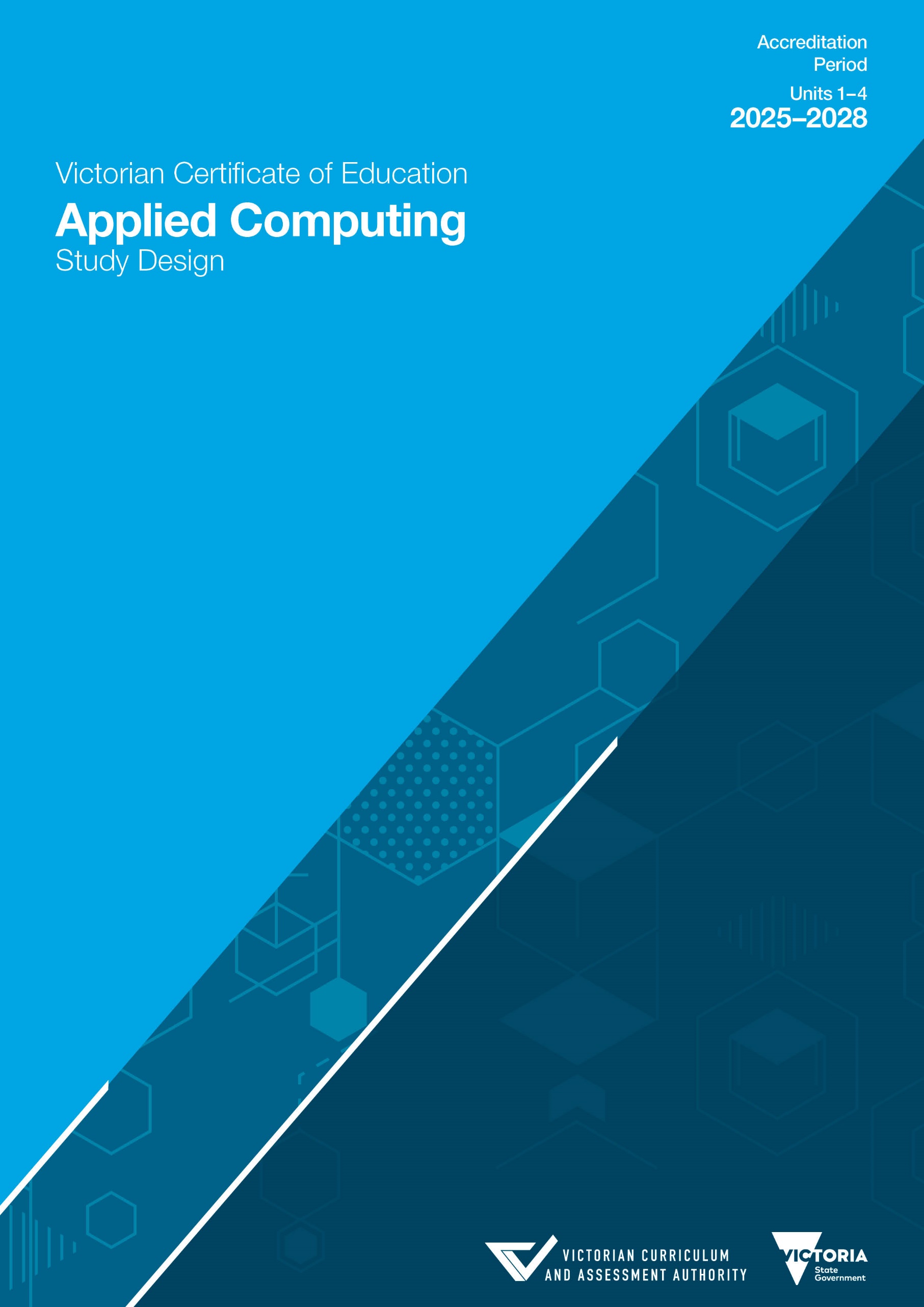 Authorised and published by the Victorian Curriculum and Assessment Authority
Level 7, 2 Lonsdale Street
Melbourne VIC 3000ISBN: 978-1-923025-75-2© Victorian Curriculum and Assessment Authority 2024No part of this publication may be reproduced except as specified under the Copyright Act 1968 or by permission from the VCAA. Excepting third-party elements, schools may use this resource in accordance with the VCAA educational allowance. For more information read the VCAA copyright policy.The VCAA provides the only official, up-to-date versions of VCAA publications. Details of updates can be found on the VCAA website.This publication may contain copyright material belonging to a third party. Every effort has been made to contact all copyright owners. If you believe that material in this publication is an infringement of your copyright, please email the Copyright Officer.Copyright in materials appearing at any sites linked to this document rests with the copyright owner(s) of those materials, subject to the Copyright Act. The VCAA recommends you refer to copyright statements at linked sites before using such materials.VCE and the VCAA logo are registered trademarks of the Victorian Curriculum and Assessment Authority.Important informationAccreditation periodUnits 1–4: 1 January 2025 – 31 December 2028Implementation of this study commences in 2025.Other sources of informationThe VCAA Bulletin is the only official source of changes to regulations and accredited studies. The Bulletin also regularly includes advice on VCE studies. It is the responsibility of each VCE teacher to refer to each issue of the Bulletin. The Bulletin is available as an e-newsletter via free subscription on the VCAA website.To assist teachers in developing courses, the VCAA publishes online Support materials (incorporating the content previously supplied in the Advice for teachers).The current VCE Administrative Handbook contains essential information on assessment processes and other procedures.VCE providersThroughout this study design the term ‘school’ is intended to include both schools and other VCE providers.CopyrightSchools may use this VCE study design in accordance with the VCAA educational allowance, including making copies for students and use within the school’s secure online teaching and learning environment. For details, access the full VCAA copyright policy on the VCAA website.IntroductionScope of studyIndividuals, organisations and governments are adopting new and emerging technologies faster than ever before. As a result, the demand for skilled professionals that can support the adoption of these technologies is also increasing. VCE Applied Computing focuses on four interrelated disciplines where skills are in high demand and will continue to be for the foreseeable future. These disciplines are data analytics, programming, emerging and innovative technologies, and cyber security.Pivotal to this are the strategies and techniques for creating digital solutions to meet identified problems, needs and opportunities. VCE Applied Computing focuses on students learning to apply a range of thinking skills within local, national and global contexts. The study incorporates computational, design and systems thinking, as part of students creating digital solutions. Legal and ethical responsibilities are also considered at an individual and organisational level to ensure solutions protect intellectual property and the privacy of data and information.Through a structured approach to problem-solving, incorporating the disciplines and critical and creative thinking strategies, students develop a robust awareness of the technical, social and economic impacts of the digital solutions being developed and used around the world, now and in the future.RationaleAs technology continues to evolve rapidly, there are increasing opportunities for enterprising and entrepreneurial individuals to develop new technologies, as well as identify innovative uses for existing technologies. Students develop a range of data analytics, programming and cyber security skills that are in high demand in today’s digital age.VCE Applied Computing equips students with the knowledge and skills required to navigate and adapt within a dynamic technological landscape, use emerging technologies, envisage new uses for digital tools and consider the benefits to society at a local, national and global level. VCE Applied Computing facilitates student-centred learning that enables students to build capabilities in their critical and creative thinking, communicate and collaborate with their peers, and develop personal, social and digital literacy skills. Students are provided with practical opportunities and choices to create digital solutions for real-world problems in a range of settings. VCE Applied Computing plays a crucial role in transforming and improving student outcomes. It provides students with diverse pathways that enable them to develop into knowledgeable and skilled individuals who have the capability to work collaboratively in this rapidly expanding technological landscape. VCE Applied Computing leads directly to further studies in areas such as artificial intelligence, computer science, cyber security, data analytics and data science, data management, digital literacy, games development, networks, programming, robotics, software engineering, systems analysis and telecommunications. The skills acquired in VCE Applied Computing could be utilised across a range of industries including healthcare, finance, entertainment, education, construction and business/commerce.AimsThis study enables students to:understand how digital systems and solutions can be used by individuals and organisationsdevelop an understanding of the roles and applications of data analytics, programming, cyber security and emerging technologies within societybuild a capacity to solve problems by applying the problem-solving methodology to analyse problems, needs and opportunities, design and develop solutions and evaluate how effectively solutions meet needsapply project management techniques to assist with the development of digital solutionsdevelop an informed perspective on current and emerging digital tools and trendsidentify and evaluate innovative and emerging opportunities for digital technologiesdevelop critical and creative thinking, communication and collaboration, and personal, social and digital literacy skills.StructureThe study is made up of six units. Unit 1: Applied computing (IT011)Unit 2: Applied computing (IT012)Unit 3: Data analytics (IT023)Unit 4: Data analytics (IT024)Unit 3: Software development (IT033)Unit 4: Software development (IT034)Note: students may elect to undertake one or both Unit 3 and 4 sequences.Each unit deals with specific content contained in areas of study and is designed to enable students to achieve a set of outcomes for that unit. Each outcome is described in terms of key knowledge and key skills.EntryThere are no prerequisites for entry to Units 1, 2 and 3. Students must undertake Unit 3 and Unit 4 as a sequence. Units 1–4 are designed to the equivalent standard of the final two years of secondary education. All VCE studies are benchmarked against comparable national and international curriculums.DurationEach unit involves at least 50 hours of scheduled classroom instruction.Changes to the study designDuring its period of accreditation, minor changes to the study will be announced in the VCAA Bulletin. The Bulletin is the only source of changes to regulations and accredited studies. It is the responsibility of each VCE teacher to monitor changes or advice about VCE studies published in the Bulletin.Monitoring for qualityAs part of ongoing monitoring and quality assurance, the VCAA will periodically undertake an audit of VCE Applied Computing to ensure the study is being taught and assessed as accredited. The details of the audit procedures and requirements are published annually in the VCE Administrative Handbook Schools will be notified if they are required to submit material to be audited.Safety and wellbeingIt is the responsibility of the school to ensure that duty of care is exercised in relation to the health and safety of all students undertaking the study.Requirements for teaching standardThe Principal must make sure that students have access to adequate facilities and resources to complete any VCE study they are offered. To ensure students are able demonstrate the outcomes of this study, students should have access to digital resources as outlined in this study design. There are no requirements for specialist facilities and teacher qualifications specified for this study. Use of digital resourcesStudents require access to the following resources to be able to demonstrate the outcomes:appropriate laptop, notebook or desktop computersprinter(s)internet accessa range of software or web-based applications including:relational database management software (RDBMS) to store data in tables and perform queriesspreadsheet software tools to store data and perform a range of calculations, including statistical calculationssoftware tools that can run Structured Query Language (SQL) queries to extract datasoftware tools to create a range of data visualisationssoftware tools to create multimodal presentationsdrawing and graphic software tools to create diagrams programming tools and/or integrated development environments to facilitate programming and testing of modules and solutionssoftware tools capable of documenting and monitoring a project plansoftware tools capable of documenting ideation and designssoftware tools for designing solutions.Employability skillsThis study offers a number of opportunities for students to develop employability skills. The Support materials provide specific examples of how students can develop employability skills during learning activities and assessment tasks.Legislative complianceWhen collecting and using information, the provisions of privacy and copyright legislation, such as the Victorian Privacy and Data Protection Act 2014 and Health Records Act 2001, and the federal Privacy Act 1988 (Cwlth) and Copyright Act 1968 (Cwlth), must be met.Child Safe StandardsSchools and education and training providers are required to comply with the Child Safe Standards made under the Victorian Child Wellbeing and Safety Act 2005. Registered schools are required to comply with Ministerial Order No. 1359 Implementing the Child Safe Standards – Managing the Risk of Child Abuse in Schools and School Boarding Premises. For further information, consult the websites of the Victorian Registration and Qualifications Authority, the Commission for Children and Young People and the Department of Education.Assessment and reportingSatisfactory completionThe award of satisfactory completion for a unit is based on the teacher’s decision that the student has demonstrated achievement of the set of outcomes specified for the unit. Demonstration of achievement of outcomes and satisfactory completion of a unit are determined by evidence gained through the assessment of a range of learning activities and tasks. Teachers must develop courses that provide appropriate opportunities for students to demonstrate satisfactory achievement of outcomes. The decision about satisfactory completion of a unit is distinct from the assessment of levels of achievement. Schools will report a student’s result for each unit to the VCAA as S (satisfactory) or N (not satisfactory).Levels of achievementUnits 1 and 2Procedures for the assessment of levels of achievement in Units 1 and 2 are a matter for school decision. Assessment of levels of achievement for these units will not be reported to the VCAA. Schools may choose to report levels of achievement using grades, descriptive statements or other indicators.Units 3 and 4The VCAA specifies the assessment procedures for students undertaking scored assessment in Units 3 and 4. Designated assessment tasks are provided in the details for each unit in VCE study designs.The student’s level of achievement in Units 3 and 4 will be determined by School-assessed Coursework (SAC), a School-assessed Task (SAT) as specified in the VCE study design, and external assessment.The VCAA will report the student’s level of achievement on each assessment component as a grade from A+ to E or UG (ungraded). To receive a study score, the student must achieve two or more graded assessments in the study and receive an S for both Units 3 and 4. The study score is reported on a scale of 0–50; it is a measure of how well the student performed in relation to all others who completed the study. Teachers should refer to the current VCE Administrative Handbook for details on graded assessment and calculation of the study score. Percentage contributions to the study score in VCE Applied Computing are as follows:Units 3 and 4 School-assessed Coursework: 20 per centUnits 3 and 4 School-assessed Task: 30 per centend-of-year examination: 50 per cent.Details of the assessment program are described in the sections on Units 3 and 4 in this study design.AuthenticationWork related to the outcomes of each unit will be accepted only if the teacher can attest that, to the best of their knowledge, all unacknowledged work is the student’s own. Teachers need to refer to the current VCE Administrative Handbook for authentication rules and strategies.Terms used in this studyFor the purposes of this study design and associated assessment, the following definitions will apply.Units 1 to 4: Problem-solving methodologyThe problem-solving methodology comprises the four stages of: analysis, design, development and evaluation. For each of these stages there is a typical set of activities, as shown in Figure 1 below. Specific details of the scope of the problem-solving methodology stages are provided in the Problem-solving methodology specifications and the introduction to the relevant areas of study. Note: when creating solutions, this methodology can be applied as a single stage-by-stage problem-solving process or applied to each iteration of an agile problem-solving process.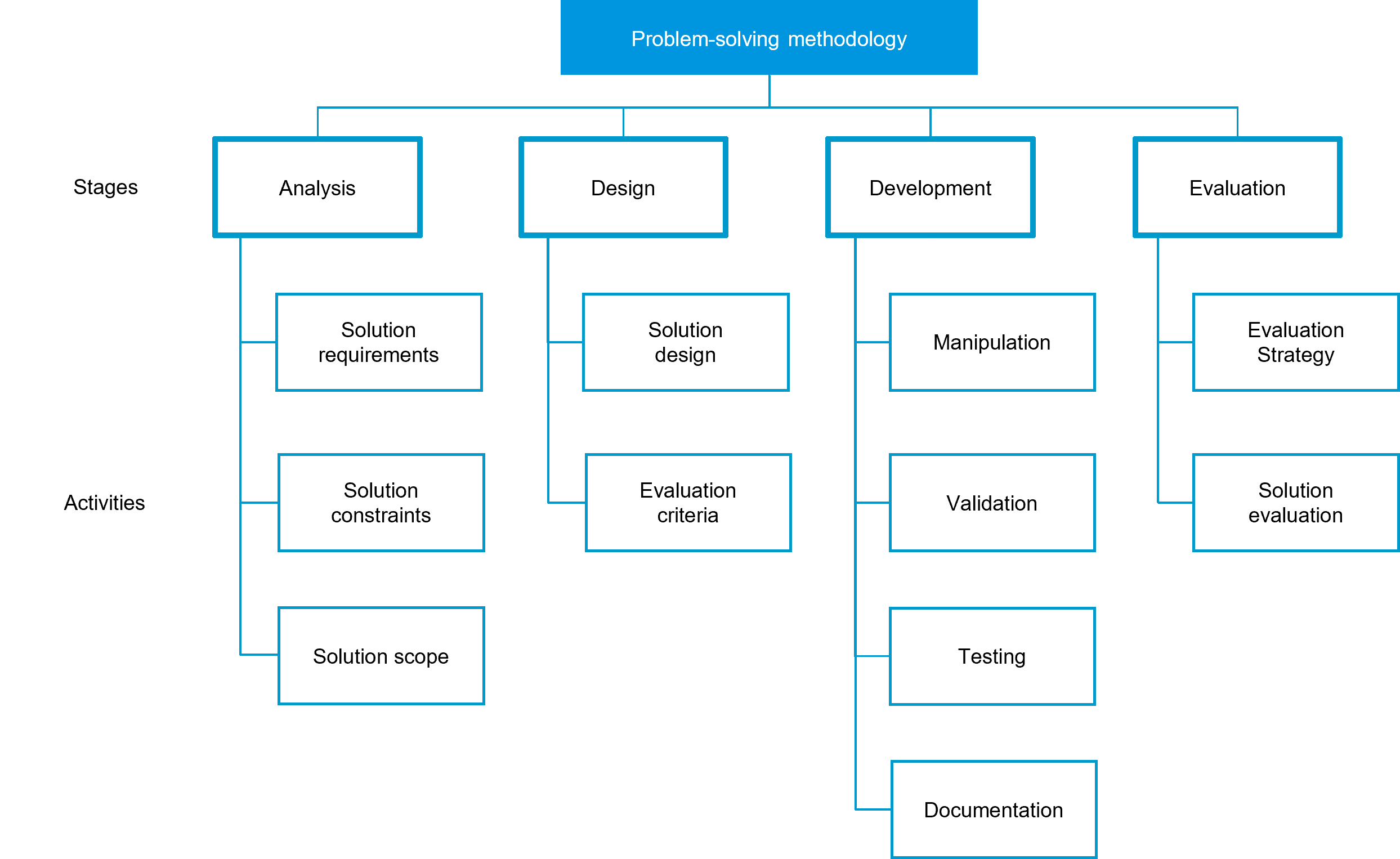 Figure 1: Problem-solving methodology for creating digital solutionsUnits 1 to 4: Problem-solving methodology specifications Unit 1: Applied computingIn this unit students are introduced to the stages of the problem-solving methodology. Students focus on how data can be used within software tools such as databases and spreadsheets to create data visualisations, and the use of an object-oriented programming (OOP) language to develop a working software solution.In Area of Study 1, as an introduction to data analytics, students respond to teacher-provided solution requirements, designs and data to develop data visualisations. They develop a solution that includes a database, spreadsheet(s) and data visualisations. In Area of Study 2, students respond to solution requirements to design and develop a working software solution using an OOP language. They develop techniques for debugging and testing their software solution to ensure that it works as intended.Software toolsThe following table indicates the software tools that students are required to both study and use in this unit.A prescribed list of software tools and functions, and outcome-specific requirements, will be published annually by the VCAA in the VCAA Bulletin. Schools are to select software tools that fulfil these requirements.Area of Study 1Data analysisIn this area of study, students use software tools to create data visualisations in response to teacher-provided solution requirements, designs and data. The software tools are used for the interpretation and manipulation of data to draw conclusions and create data visualisations that represent their findings. Data visualisations could include charts, graphs, histograms, maps, network diagrams, spatial relationships, infographics and dashboards. No restrictions are placed on the software tools used to create data visualisations and dashboards.Students examine the features of different design tools to represent the functionality and appearance of software solutions. They interpret given designs and develop a database, spreadsheet(s) and data visualisations using the data provided. Students focus on the appropriate functions and techniques to manipulate and validate data and to make use of suitable formats and conventions.Students apply computational thinking skills when extracting meaning from data and apply design thinking skills and knowledge to develop data visualisations. Outcome 1On completion of this unit the student should be able to interpret teacher-provided solution requirements and designs, analyse data and develop data visualisations to present findings.To achieve this outcome the student will draw on key knowledge and key skills outlined in Area of Study 1.Key knowledgetypes and purposes of qualitative and quantitative data, such as: interviews and surveys to gather insights/perspectives on a topical issuesensor data to monitor a person’s healthcensus and demographic data for statistical analysisdata collected over a period of timedata generated by artificial intelligencecharacteristics of data types relevant to the selected software tools, such as: text (character, string)numeric (integer, floating point, date/time)Booleanfactors affecting the quality of data and information, such as: accuracybiasintegrityrelevancereliabilitycharacteristics of data and information, such as: sizestructurerelevanceaccessibilityclaritycontext techniques for applying the Australian Privacy Principles (APPs) in the Privacy Act 1988 (Cwlth) relating to the use, management and communication of data and information, such as: non-identification of individuals (APP 2)information only being held for its primary purpose (APP 6)security measures used to protect personal information (APP 11)ethical issues arising from the management and communication of data and information, such as:lack of transparencyuse of inaccurate or incomplete dataownership and control of datamisuse of personal data and informationrepurposing and sharing of data by artificial intelligence systemsreferencing primary and secondary data and information using the American Psychological Association (APA) referencing system to acknowledge intellectual property characteristics of functional and non-functional requirements, constraints and scopedesign tools for representing the functionality and appearance of databases, spreadsheets and data visualisations, such as:input-process-output (IPO) chartsannotated diagramsmock-upsquery designsstructural characteristics of relational database management systems (RDBMS), such as:tablesqueriesrelationships using primary and foreign keysstructural characteristics of spreadsheets, such as:rows and columnscellssoftware functions and techniques for efficiently and effectively manipulating, validating and testing data to develop databases, spreadsheets and data visualisations, such as:formulas and functionscharts and graphsuse of SQL to generate queriesuse of spreadsheets to calculate descriptive statistics for analysis, such as:averagemediancount/frequencystandard deviationpurposes of data visualisations for educating, entertaining, informing and persuading audiencestypes of data visualisations, such as:infographics (long-form)series of posters of infographicsdashboardscomponents of data visualisations, such as:text and graphicstablescharts and graphsformats and conventions suitable for databases, spreadsheets and data visualisations, such as:consistent naming conventions for databases (database name, table name, column name, primary key, foreign key)consistent naming conventions for spreadsheets (worksheet names, header labels for rows, header labels for columns)use of colours, fonts, images and icons.Key skillsinterpret solution requirements, constraints and scopeinterpret designs using appropriate design tools to represent the functionality and appearance of databases, spreadsheets and data visualisationsexplore data and information from primary and secondary sources, taking into account legal and ethical considerationsuse the APA referencing system to acknowledge intellectual propertyconduct statistical analysis to identify trends and patternsselect and apply functions, formats, conventions, data validation and testing techniques to efficiently manipulate data and create data visualisations.Area of Study 2ProgrammingIn this area of study, students use an appropriate OOP language to create a working software solution in response to teacher-provided solution requirements. Students apply the problem-solving stages of design and development to develop the software solution. Details of the relevant problem-solving methodology specifications are on pages 18–23.Students use a range of design tools to represent the software solution. They develop their working software solution using a range of features of the selected OOP language. The solution should include the use of data structures, naming conventions, internal documentation and validation. Students can choose whether to develop a graphical user interface for the software solution. They apply testing and debugging techniques to ensure the software solution works as intended. Students apply computational and design thinking skills when preparing solution designs and transforming them into a working solution.Outcome 2On completion of this unit the student should be able to interpret teacher-provided solution requirements to design and develop a software solution using an object-oriented programming language.To achieve this outcome the student will draw on key knowledge and key skills outlined in Area of Study 2.Key knowledgeemerging trends in programming languages and artificial intelligence-based (AI) code generators for the development of software solutions, such as:low-code development approachesreadability and/or maintainability improvementscharacteristics of data types, such as: text (character, string)numeric (integer, floating point, date/time)Booleantypes of data structures, such as:one-dimensional arrayslistsrecords (varying data types, field index)characteristics of functional and non-functional requirements, constraints and scopedesign tools for representing the functionality and appearance of solution designs, such as: mock-upsinput-process-output (IPO) chartsflowcharts/pseudocodekey legal requirements relating to intellectual property and copyright while designing and developing softwareprinciples of OOP, such as:abstractionencapsulationfeatures of a programming language, such as:variables, and initialising, accessing and storing data in variables control structures (sequence, selection and iteration/repetition)arithmetic, logical and conditional operatorsprocedures, functions and methodsnaming conventions for solution elements, such as:Hungarian notationcamel casingpurposes of internal documentation, such as:explaining data and code structurescode maintenancevalidation techniques for data, such as:existence checkingtype checkingrange checkingdebugging and testing techniques for checking software solutions function correctly, such as:test tables to compare expected and actual outputconstruction of relevant test databreakpointsdebugging output statements.Key skillsinterpret solution requirements to develop a software solutionselect and use appropriate design tools to represent solution designsuse a range of data types and data structuresdevelop a software solution using appropriate features of an OOP languagedocument the functioning of a software solution through internal documentationdesign and apply suitable validation, debugging and testing techniques.AssessmentThe award of satisfactory completion for a unit is based on whether the student has demonstrated the set of outcomes specified for the unit. Teachers should use a variety of learning activities and assessment tasks that provide a range of opportunities for students to demonstrate the key knowledge and key skills in the outcomes.The areas of study, including the key knowledge and key skills listed for the outcomes, should be used for course design and the development of learning activities and assessment tasks. Assessment must be a part of the regular teaching and learning program and should be completed mainly in class and within a limited time frame.All assessments at Units 1 and 2 are school-based. Procedures for assessment of levels of achievement in Units 1 and 2 are a matter for school decision.For this unit students are required to demonstrate two outcomes. As a set these outcomes encompass the areas of study in the unit.Suitable tasks for assessment in this unit may be selected from the following:Outcome 1A folio of exercises to demonstrate the learning of database, spreadsheet and data visualisation software tools.A solution including the use of database, spreadsheet and/or data visualisation software tools in response to teacher-provided solution requirements and designs.A personal portfolio to showcase the development of databases, spreadsheets and data visualisations.Outcome 2A folio of exercises to demonstrate the learning of an object-oriented programming language.A software solution that includes the designs, solution and a testing table in response to teacher-provided solution requirements.The creation and maintenance of code repositories to track the progression of students’ learning, using platforms such as GitHub.A software solution developed in response to a teacher-provided problem-solving challenge, presented as a hackathon.Where teachers allow students to choose between tasks, they must ensure that the tasks set are of comparable scope and demand.Unit 2: Applied computingIn this unit students focus on developing an innovative solution to a problem, need or opportunity that they have identified, and develop an understanding of network environments, cyber security risks, threats to networks and strategies to reduce the risks to data and information.In Area of Study 1, students work collaboratively and select a topic of interest involving an emerging trend for further study to create an innovative solution. The innovative solution can be presented as a proof of concept, a prototype or a product. Students engage in all areas of the problem-solving methodology while developing this solution. In Area of Study 2, as an introduction to cyber security, students investigate networks and the threats, vulnerabilities and risks to data and information. They propose and justify strategies to protect the security of data and information within a network.Software toolsThe following table indicates the software tools that students are required to both study and use in this unit.A prescribed list of software tools and functions, and outcome-specific requirements, will be published annually by the VCAA in the VCAA Bulletin. Schools are to select software tools that fulfil these requirements.Area of Study 1Innovative solutionsIn this area of study, students work collaboratively to design and develop an innovative solution to an identified problem, need or opportunity. They apply all stages of the problem-solving methodology to investigate the use of digital devices and emerging digital technologies and their applications. Details of the problem-solving methodology specifications are on pages 18–23.The innovative solution may take the form of a proof of concept, prototype or product. The final form of the innovative solution can be decided by the students in consultation with their teacher, because the complexity of the innovative solution to address the problem, need or opportunity may not allow for either a working prototype or product to be developed. Since the emphasis is on a collaborative project, students should negotiate a problem, need or opportunity to research and then design and develop their innovative solution.As the technological landscape continues to rapidly evolve, the potential topics that students can explore will change. For example, students could choose one of the following topics to explore in greater detail:artificial intelligence, machine learning or neural networks, such as:generating dashboards through the writing and refinement of promptsusing TensorFlow (open source machine learning framework) to analyse and predict trends in data sequencesbuilding and training image classification models, for example, to distinguish crown-of-thorns starfish from those starfish that live in harmony with coral reefsassistive and wearable technologies or Internet of Things (IoT), such as:communication aids for individuals with speech or motor impairmentsproximity sensors for individuals with visual impairments to help navigate their surroundingssmart braille displays that convert digital text to tactile braille outputsmart devices in healthcare, such as:fall detection systems that automatically send alerts to caregivers or emergency servicesautomated pill dispensers for individuals with dementiadrones, microcontrollers, nanosatellites and robotic devices, such as:drones or nanosatellites that use microcontroller sensors to collect hygrometry data, which is either stored on an SD card or telemetered (radio transmission) to a receiving ground station (laptop/computer) games development or multimedia programming, such as:narrative-driven games that tell compelling stories related to cyberbullying, climate change or Aboriginal and Torres Strait Islander Peoplessimulation games that challenge players to construct and manage eco-friendly citiesmultimedia programming that guides individuals through a fitness regime or mindfulness exercisesmixed realities, such as augmented or virtual reality, to develop programs that use avatars to deliver educational content, or that create a virtual relaxation space with serene landscapes, soothing sounds and guided mindfulness exercisesblockchain, such as:solving problems in food supply chainsa game to demonstrate how blockchain technology would work in a particular industry, such as the pharmaceutical industry innovative uses for emerging technologies, such as:artificial intelligence-based (AI) code generators to build an AI-based debugger that assists in identifying and fixing errors in codeany other innovative digital solution.A project plan is prepared to support an organised approach to problem solving. Students use software to record the identification and sequencing of tasks, time allocation, milestones, dependencies and critical path. They record and monitor the progress of their innovative solution throughout the stages of the problem-solving methodology. Students do not have to use dedicated project management software.Students apply computational, design and systems thinking skills when developing solution designs and transforming them into a proof of concept, prototype or product.Outcome 1On completion of this unit the student should be able to, in collaboration with other students, identify a problem, need or opportunity to analyse, design, develop and evaluate an innovative solution.To achieve this outcome the student will draw on key knowledge and key skills outlined in Area of Study 1.Key knowledgethe role of curiosity, ingenuity and the United Nations’ Sustainable Development Goals to inspire and drive innovationfunctions and capabilities of digital systems used by individuals and organisations, such as: assistive technologiesfinancial servicesglobal positioning system (GPS) devicesroboticstraffic managementthe impact of emerging technologies, such as:automationcyberbullyingproductivityeconomic issues (deskilling, job loss, misuse)the decline of physical human interactions and interpersonal skillscharacteristics of creative and innovative solutions, such as:originalityeffectivenessuser-centreddisruptiveness solution specifications, such as:functional and non-functional requirementsconstraintsscopemethods for collecting data to determine user needs and requirements, such as:interviewssurveysdesign tools and techniques for representing solution designs, such as: mock-upspseudocodesitemapsstoryboardstechniques for developing innovative solutions, such as:empathising with the end-userideating for exploring multiple perspectives for a problemgenerating a divergence of possible design ideasdeveloping the preferred design ideatechniques for documenting the development of solutions, task delegation and monitoring project progress, such as: Gantt chartsproject journalsversion controltechniques for testing and evaluating innovative solutions, such as: user testingexpert reviewhow emerging technologies are affected by key legislation and frameworks, such as:Australia’s Artificial Intelligence (AI) Ethics PrinciplesCopyright Act 1968 (Cwlth)Health Records Act 2001 (HPP 1, 2, 5)Privacy Act 1988 (Cwlth) (APP 1, 2, 6)Privacy and Data Protection Act 2014 (IPP 1, 2, 5, 8)ethical issues arising from the development of emerging technologies, such as: cyber security threatsbiometric systems collecting and storing datajob displacementethical issues arising from the use of artificial intelligence, such as: creating content that is biased, discriminatory or otherwise harmfulcreating content that could be used for cyber attacksgenerating content from existing copyright materialsevaluation criteria and techniques for evaluating the efficiency and effectiveness of innovative solutions.Key skillsinvestigate a problem, need or opportunity and identify potential users and purposepropose and apply a range of methods to collect data for analysisanalyse and document solution requirements to develop an innovative solutionselect and use appropriate design tools for generating solution designsdevelop an innovative solution using appropriate digital systemsdocument the development of an innovative solutiondesign and apply suitable testing techniquesidentify and discuss potential legal and ethical issues affecting the development of an innovative solutionapply evaluation criteria and evaluate the efficiency and effectiveness of an innovative solution to meet a problem, need or opportunity.Area of Study 2Cyber securityThe awareness of cyber security incidents and how to be protected from them is more important than ever, especially with the proliferation of mobile devices and online services. In this area of study, students investigate emerging trends in cyber security and how networks enable data and information to be exchanged locally and globally. Students examine the hardware and software components and procedures required to connect, maintain and protect wired, wireless and mobile communications technologies. They apply this knowledge to develop an understanding of cyber security issues when investigating security threats to data and information on networks. Students examine network vulnerabilities and the strategies for reducing risks and mitigating threats to networks, taking into account key legal and ethical requirements. Frameworks such as Australia’s Artificial Intelligence (AI) Ethics Principles and the Essential Eight enable students to follow current industry practice when considering the use of artificial intelligence and strategies for protecting the security of data and information within networks.Students apply computational, design and systems thinking skills when analysing networks and proposing strategies for reducing security risks.Outcome 2On completion of this unit the student should be able to respond to a teacher-provided case study to examine a cyber security incident or a network vulnerability, evaluate the threats to a network, and propose strategies to protect the security of data and information on the network.To achieve this outcome the student will draw on key knowledge and key skills outlined in Area of Study 2.Key knowledgeemerging trends in cyber security, such as:security measures (multi-factor authentication)regulatory complianceartificial intelligence-based (AI) threat detectionZero Trust Architectureuse of cryptography for protection strategiesfunctions and characteristics of key hardware and software components of networks required for communicating and storing data and information, such as:routers for connecting multiple networksswitches for connecting multiple devices in a networkfirewalls for monitoring and controlling incoming and outgoing network trafficdata storage and backup systemsnetwork security software (firewall software, antivirus software, Darktrace AI) for protecting networks from threats and vulnerabilitiestechnical underpinnings of intrusion detection systems (IDS) and intrusion prevention systems (IPS)strengths and limitations of wired, wireless and mobile communications technology, measured in 
terms of: costdata storage optionsreliabilitysecuritytechnical underpinnings of intranets, the internet and virtual private networksapplications and capabilities of Local Area Networks (LANs), Wide Area Networks (WANs) and Wireless Personal Area Networks (WPANs)risks of using networks in a global environment, such as: cyber security threatsdata privacylegal complianceunauthorised network accesstechnical underpinnings of malware that can intentionally threaten the security of networks, such as: spywareviruseswormsransomwaresecurity threats to data and information on networks, such as:denial of service attacksimproper credential managementmalicious softwareoutdated versions of softwareweak passwords practices for reducing risks and mitigating threats to networks, such as: application of firmwaremultifactor authenticationbackup strategiesoperating system updatessoftware malware updatesstaff procedurescryptographic techniques to protect data and networks, such as: ciphers (Caesar cipher, Vigenère cipher, polyalphabetic cipher)symmetric encryption (AES)asymmetric encryption (ECDH, ECDSA, RSA)emergence of artificial intelligence in providing network security mechanisms, such as:machine learning algorithms that analyse network traffic patternsprovision of real-time monitoring and notificationthe role of ethical hacking, such as identifying vulnerabilities and weaknesses in networkskey legislation and industry frameworks that affect how organisations ethically control the security and communication of data and information:Essential EightHealth Records Act 2001 (HPP 2, 4, 5)Information Security Manual (ISM) (Guidelines for Networking: Encryption; Segmentation and segregation; Network access controls; Confidentiality and integrity of wireless network traffic; Wireless network footprint)Privacy Act 1988 (Cwlth) (APP 1, 6, 11)Privacy and Data Protection Act 2014 (IPP 2, 4, 5).Key skillsidentify and examine a cyber security incident or a network vulnerabilityidentify and describe the key components of networksdescribe the capabilities of different networksidentify and evaluate the impact of network vulnerabilities and threats to the security of data and informationidentify and discuss possible legal and ethical issues arising from ineffective security strategiespropose and justify strategies to protect the security of data and information within a network.AssessmentThe award of satisfactory completion for a unit is based on whether the student has demonstrated the set of outcomes specified for the unit. Teachers should use a variety of learning activities and assessment tasks that provide a range of opportunities for students to demonstrate the key knowledge and key skills in the outcomes.The areas of study, including the key knowledge and key skills listed for the outcomes, should be used for course design and the development of learning activities and assessment tasks. Assessment must be a part of the regular teaching and learning program and should be completed mainly in class and within a limited time frame.All assessments at Units 1 and 2 are school-based. Procedures for assessment of levels of achievement in Units 1 and 2 are a matter for school decision.For this unit students are required to demonstrate two outcomes. As a set these outcomes encompass the areas of study in the unit.Suitable tasks for assessment in this unit may be selected from the following:Outcome 1An innovative solution that includes an analysis, designs, the development of a proof of concept/prototype/product and an evaluation.A presentation (oral, multimedia, visual) of an innovative solution.A written report that documents the development of an innovative solution.An annotated visual report that documents the development of an innovative solution.Outcome 2A teacher-provided case study with structured questions that investigates a cyber security incident and how it could be prevented in the future.A teacher-provided case study with structured questions that investigates a network, its vulnerabilities and how these could be mitigated.Where teachers allow students to choose between tasks, they must ensure that the tasks set are of comparable scope and demand.Unit 3: Data analyticsIn this unit students apply the problem-solving methodology to analyse data using software tools such as database, spreadsheet and data visualisation software to create data visualisations. Students develop an understanding of the analysis, design and development stages of the problem-solving methodology.In Area of Study 1, students respond to teacher-provided solution requirements and designs to develop data visualisations. They apply specific functions of database and spreadsheet software tools to manipulate, cleanse and analyse data. Students then use a data visualisation software tool to develop data visualisations that present their findings. In Area of Study 2, students propose a research question, prepare a project plan, collect, analyse and prepare data, and design infographics and/or dynamic data visualisations. Area of Study 2 forms the first part of the School-assessed Task (SAT) that is completed in Unit 4, Area of Study 1.Software toolsThe following table indicates the software tools that students are required to both study and use in this unit.The following table indicates the software tools that students are required to use, but are not required to study, in this unit.A prescribed list of software tools and functions, and outcome-specific requirements, will be published annually by the VCAA in the VCAA Bulletin. Schools are to select software tools that fulfil these requirements.Area of Study 1Data analyticsIn this area of study, students identify, select and extract authentic data from large repositories. They manipulate the data to present findings as data visualisations in response to teacher-provided solution requirements and designs. Students use database, spreadsheet and data visualisation software tools to undertake the problem-solving activities of manipulation, validation and testing in the development stage.The software solutions involve importing data from files into a database where data is organised using queries. Data from these queries is then imported into a spreadsheet for further refinement to identify trends, relationships and patterns before presenting findings as data visualisations. This will prepare students for creating infographics and/or dynamic data visualisations in Unit 4, Area of Study 1. Students are not required to manually calculate statistics. They are expected to use relevant spreadsheet functions to calculate values. Validation and testing techniques are applied to ensure the reasonableness and completeness of the data used to develop data visualisations. Students justify the use of functions, formats and conventions in the development of their data visualisations.Students apply computational thinking skills when interpreting solution requirements and designs, and when developing them into data visualisations.Outcome 1On completion of this unit the student should be able to interpret teacher-provided solution requirements and designs, extract data from large repositories, manipulate and cleanse data, conduct statistical analysis and develop data visualisations to display findings.To achieve this outcome the student will draw on key knowledge and key skills outlined in Area of Study 1.Key knowledgeemerging trends in data analytics using artificial intelligence, including:integration of artificial intelligence features into software toolsgenerating data visualisations through the writing and refinement of promptsmachine learning and statistical modelling for making predictions, decisions and recommendationscharacteristics of functional and non-functional requirements, constraints and scopecharacteristics of data types, including:text (character, string)numeric (integer, floating point, date/time)Booleanstructural characteristics of relational database management systems (RDBMS), including:data types and field sizesdata in tablesrelationships using primary and foreign key fieldsuse of SQL to generate queriesdesign tools for representing databases and spreadsheets, including: data dictionariesquery designslayout diagramsinput-process-output (IPO) chartstechniques for identifying, selecting, extracting and validating authentic data stored in large repositories, including:downloading datasets in a range of formatsthe use of SQL functions to retrieve, filter, sort and link dataset values (SELECT, FROM, WHERE, ORDER BY, INNER JOIN)the use of Boolean operators (AND, NOT, OR) for WHERE statementsexistence checking, type checking and range checkingmethods for referencing data sources using the American Psychological Association (APA) referencing systemtechniques for effectively and efficiently manipulating and cleansing data, including:formulas and functions to perform calculationssorting, filtering and reformattingidentifying and fixing errorstechniques to statistically analyse data to identify trends, relationships and patterns, including:descriptive statistics (average, median, minimum, maximum, range, standard deviation, count/frequency, sum)Pearson’s correlation co-efficient (r)the shape and skew of datapurposes of data visualisations, including:exploratory data analysispresentation of informationproviding interactive experiences for users to explore datatypes of data visualisations, including:infographics (series or long-form, static)dashboards (interactive, static or live data)dynamic data visualisations (interactive, live data)design tools for representing data visualisations, including:mock-upsstoryboardsformats and conventions applied to data visualisations to improve their effectiveness for intended users, including:use of colours, fonts, images and iconsvisual hierarchy and clarity of messagetechniques for testing databases and spreadsheets, including:testing formula and query resultstesting validationtest cases comparing expected and actual results in testing tablestechniques for testing data visualisations, including:visual inspection of the appearance of the data visualisationconfirming that charts and graphs are representative of the data being visualised.Key skillsinterpret solution requirements and designsidentify, select, extract and validate relevant data from large repositories using database softwareuse the APA referencing system to acknowledge intellectual propertymanipulate and cleanse data using spreadsheet softwareconduct statistical analysis to identify trends, relationships and patternsselect, justify and apply functions, formats and conventions to create effective data visualisationsdevelop and apply suitable testing techniques to software tools used.Area of Study 2Data analytics: analysis and designIn this area of study, students independently determine and propose a research question and collect and analyse data from both primary and secondary sources. This is the first part of the School-assessed Task, involving analysis and design, with the second part undertaken in Unit 4, Area of Study 1.Students prepare a project plan that includes both student-determined and teacher-provided milestones in a Gantt chart that includes all stages of the problem-solving methodology covered in Unit 3, Area of Study 2 and in Unit 4, Area of Study 1. Details of the relevant problem-solving methodology specifications are on pages 18–23. Throughout Unit 3, Area of Study 2 and Unit 4, Area of Study 1, students monitor and modify their project plans as required. They do not have to use dedicated project management software.A range of methods is used to collect data to determine solution requirements, constraints and scope. Primary and secondary data is then collected to address the research question using appropriate methods and considering legal requirements. The scope of the research question should be sufficiently detailed to not require a simple yes or no answer, but rather an exploration of the data collected.Students generate and document two to three design ideas for creating the infographics and/or dynamic data visualisations using ideation tools. Evaluation criteria are developed by the students to determine which of the ideas will be used as the basis of the preferred design. These ideas are then fully developed into detailed designs using a range of design tools addressing the appearance, usability and functionality of the solution. These evaluation criteria will be used in Unit 4, Area of Study 1 to evaluate the efficiency and effectiveness of the infographics and/or dynamic data visualisations.Students apply computational thinking skills when determining data requirements associated with a research question and apply design thinking skills when designing infographics and/or dynamic data visualisations.Outcome 2On completion of this unit the student should be able to propose a research question, formulate a project plan, collect and prepare data, and generate design ideas and a preferred design for creating infographics and/or dynamic data visualisations.To achieve this outcome the student will draw on key knowledge and key skills outlined in Area of Study 2.Key knowledgefeatures of a research question, including:claritymeasurability of data requirementsfeasibilityoriginalityfeatures of project management to develop a project plan using Gantt charts, including:identification of taskssequencing of taskstime allocationdependenciesmilestonescritical pathmonitoring and documenting the progress of projectscharacteristics of functional and non-functional requirements, constraints and scope, including data to address the research questionmethods for collecting primary data, including:surveysinterviewsobservationsmethods for collecting secondary data, including:querying of data stored in large repositoriesonline searches characteristics of data types and data structures relevant to manipulating collected datasuitability of quantitative and qualitative data for manipulation to prepare for data visualisations, including:coding of qualitative dataidentifying trends, relationships and patternscharacteristics of data integrity, including: accuracyauthenticitycorrectnessreasonablenessrelevancetimelinessprocedures and techniques for the ethical collection of primary data, including:using participant information statements and/or consent formsde-identifying personal datakey legal requirements for the protection of intellectual property and the collection, communication and security of data and information, including:Copyright Act 1968 (Cwlth)Health Records Act 2001 (HPP 1, 2, 4)Privacy Act 1988 (Cwlth) (APP 3, 4, 5, 6, 11)Privacy and Data Protection Act 2014 (IPP 1, 2, 4, 10)methods for referencing secondary sources using the APA referencing system to acknowledge intellectual property, including:use of citationscreation of reference listsprocedures and techniques for managing data, including:archivingbackups (full, incremental, differential)disposalideation techniques and tools for generating design ideas, including: mood boardsbrainstormingmind mapssketchesannotationsdesign principles that influence the appearance and functionality of infographics and dynamic data visualisations, including: alignmentbalancecontrastimage usespacetext and table formattingusabilitynavigationinteractivitycriteria for evaluating design ideas and the efficiency and effectiveness of infographics and dynamic data visualisationsdesign tools for generating solution designs from design ideas, including: storyboardsmock-upsinput-process-output (IPO) chartsquery designs.Key skillspropose a research questioncreate, monitor and modify project plans using softwareanalyse and document solution requirements, constraints and scope of infographics and/or dynamic data visualisationsapply techniques for searching, collecting, referencing and managing data setsgenerate design ideas using appropriate ideation techniques and toolsdevelop evaluation criteria for design ideas and the efficiency and effectiveness of infographics and dynamic data visualisationsproduce detailed designs using appropriate design principles and tools.School-based assessmentSatisfactory completionThe award of satisfactory completion for a unit is based on whether the student has demonstrated the set of outcomes specified for the unit. Teachers should use a variety of learning activities and assessment tasks to provide a range of opportunities for students to demonstrate the key knowledge and key skills in the outcomes.The areas of study and key knowledge and key skills listed for the outcomes should be used for course design and the development of learning activities and assessment tasks.Assessment of levels of achievementThe student’s level of achievement in Unit 3 will be determined by School-assessed Coursework and a School-assessed Task. School-assessed Coursework tasks must be a part of the regular teaching and learning program and must not unduly add to the workload associated with that program. They must be completed mainly in class and within a limited time frame. Where teachers provide a range of options for the same School-assessed Coursework task, they should ensure that the options are of comparable scope and demand. The types and range of forms of School-assessed Coursework for the outcomes are prescribed within the study design. The VCAA publishes Support materials for this study, which include advice on the design of assessment tasks and the assessment of student work for a level of achievement. Teachers will provide to the VCAA a numerical score representing an assessment of the student’s level of achievement. The score must be based on the teacher’s assessment of the performance of each student on the tasks set out in the following table.Contribution to final assessmentSchool-assessed Coursework for Unit 3 will contribute 10 per cent to the study score.School-assessed TaskThe student’s level of achievement in Unit 3, Outcome 2 and in Unit 4, Outcome 1 will be assessed through a School-assessed Task. Details of the School-assessed Task for Units 3 and 4 are provided on page 51 of this study design.External assessmentThe level of achievement for Units 3 and 4 is also assessed by an end-of-year examination (see page 52), which will contribute 50 per cent to the study score.Unit 4: Data analyticsIn this unit students focus on determining the findings of a research question by developing infographics and/or dynamic data visualisations based on large complex data sets, consider data breaches and investigate the security strategies used by an organisation to protect data and information from cyber security threats.In Area of Study 1, students apply the problem-solving stages of development and evaluation to develop their preferred designs prepared in Unit 3, Area of Study 2 into infographics and/or dynamic data visualisations. They evaluate the infographics and/or dynamic data visualisations and assess the project plan. Area of Study 1 forms the second part of the School-assessed Task (SAT). In Area of Study 2, students analyse a case study that investigates the impact of a data breach on an organisation. They examine the cyber security threats to data and information, evaluate security strategies and recommend improved strategies for protecting data and information.Software toolsThe following table indicates the software tools that students are required to both study and use in this unit.The following table indicates the software tool that students are required to use, but are not required to study, in this unit.A prescribed list of software tools and functions, and outcome-specific requirements, will be published annually by the VCAA in the VCAA Bulletin. Schools are to select software tools that fulfil these requirements.Area of Study 1Data analytics: development and evaluationIn this area of study, students develop the design they prepared in Unit 3, Area of Study 2 into infographics and/or dynamic data visualisations that address a research question by applying the problem-solving methodology stages of development and evaluation. Details of the problem-solving methodology specifications are on pages 18–23.Effective designs and clarity of messages are key features of infographics and dynamic data visualisations, which are designed to present findings intended for a target audience. Students import data from files into a database and then into a spreadsheet for refinement. They analyse the data using descriptive statistics in spreadsheets and use data visualisation software to transform the preferred designs into infographics and/or dynamic data visualisations. Students monitor and record the progress of their projects using the project plan developed in Unit 3, Area of Study 2. Details could include actual versus expected durations, achievement of milestones and annotations to explain progress.Students evaluate the quality of their infographics and/or dynamic data visualisations using the evaluation criteria developed in Unit 3, Area of Study 2 and assess the effectiveness of their project plan in the completion of their project.Students apply computational thinking skills when developing their ideas into infographics and/or dynamic data visualisations.Outcome 1On completion of this unit the student should be able to develop and evaluate infographics and/or dynamic data visualisations that meet requirements and assess the effectiveness of the project plan.To achieve this outcome the student will draw on key knowledge and key skills outlined in Area of Study 1.Key knowledgeeffective and efficient methods to manipulate data using software tools, including:use of templatessoftware functionsuse of artificial intelligence tools to represent data and informationtechniques for analysing data to refine findings for data visualisations, including:descriptive statistics (average, median, minimum, maximum, range, standard deviation, count/frequency, sum)Pearson’s correlation co-efficient (r)the shape and skew of datatechniques for implementing data security, including:using security controlsdeveloping an implementation planusing a checklist to ensure controls are successfully implementedcharacteristics of information for target audiences, including:age appropriatenesscommonality of languageculture and gender inclusivenesstechniques for developing infographics and dynamic data visualisations, including:organising the hierarchy of informationpaginationclarifying data refresh requirementsformats and conventions applied to infographics and dynamic data visualisations to improve their effectiveness for intended users, including:use of colours, fonts, images and iconsvisual hierarchy and clarity of messagetechniques for improving data quality by validating and verifying data, including:existence checkingtype checkingrange checkingchecking end-to-end data integrity from collection to visualisationproofreadingtechniques for testing that data visualisations work as intended, including:visual inspection of the appearance of the data visualisationconfirming that charts and graphs are representative of the data being visualisedfeatures of evaluation strategies, including:criteriatime frameresponsibilitytechniques for applying evaluation criteriatechniques for recording the progress of projects, including:adjustments to tasksadjustments to time framesannotations to project plansmonitoring and documenting progress using logs/journalstechniques for assessing the effectiveness of a project plan, including:reviewing the number of changes made to the project plan during the projectthe reason changes were necessarythe impact of changes on the completion of the project.Key skillsmonitor, modify and annotate project plans as necessaryconduct statistical analysis to identify trends, relationships and patternsimplement procedures for securing dataapply formats and conventions to develop infographics and/or dynamic data visualisations using softwareselect and apply data validation, verification and testing techniquesevaluate the efficiency and effectiveness of infographics and/or dynamic data visualisationsassess the effectiveness of the project plan.Area of Study 2Cyber security: data securityMajor data breaches involving large Australian companies and businesses have increased over the last few years. These have impacted millions of Australians. In this area of study, students investigate emerging trends in cyber security and focus on data and information security and its importance to organisations. Students investigate security strategies used by an organisation to manage the collection, communication and security of data and information in its networked environment. They examine the threats to this data and information, and evaluate the methods an organisation uses to protect its data and information. Students consider the consequences for an organisation that fails to protect its data and information. They recommend strategies to reduce the threats to data and information, taking into account the key legal requirements and any ethical issues faced by the organisation, including those posed by the use of artificial intelligence.Students apply systems thinking skills when investigating data and information security strategies within an organisation, and when recommending strategies to reduce threats.Outcome 2On completion of this unit the student should be able to respond to a teacher-provided case study to analyse the impact of a data breach on an organisation, identify and evaluate threats, evaluate current security strategies and make recommendations to improve security strategies.To achieve this outcome the student will draw on key knowledge and key skills outlined in Area of Study 2.Key knowledgeemerging trends in cyber security, including:the use of artificial intelligence to protect dataauthentication proceduresthreat detection and responseanalytics of user behaviourprivacy protectiongoals and objectives of medium and large organisationsthe importance of data and information security to organisations, including:safeguarding business operationsmitigating financial loss and reputational damagecompliance with legal obligationstypes of threats to the integrity and security of data and information used by organisations, including: accidentaldeliberateevents-basedcharacteristics of data integrity, including:accuracyauthenticitycorrectnessreasonablenessrelevancetimelinessconsequences of diminished data integrity, including: loss of reputationpoor decision-makingfinancial losslegal issuesimpacted operationscriteria for evaluating the effectiveness of data and information security strategies, including: confidentialityintegrityavailabilitykey legislation that affects how organisations control the collection, communication and security of their data and information, including:Health Records Act 2001 (HPP 1, 2, 4, 5)Privacy Act 1988 (Cwlth) (APP 1, 3, 4, 5, 6, 7, 11)Privacy and Data Protection Act 2014 (IPP 1, 2, 4, 5, 10)key legislation that instructs an organisation to notify impacted individuals and organisations in the event of an eligible data breach likely to result in serious harm, including:Privacy Amendment (Notifiable Data Breaches) Act 2017 (Sections 26WE, 26WF, 26WH, 26WK, 26WL, 26WR)ethical issues arising from the implementation of data and information security practices, including:data collection and useidentity theftlack of transparency in the event of a cyber security incidentapplications of cryptographic techniques to protect data at rest and in transit, including:use of cipherssymmetric and asymmetric keysuse of hashing functionsfeatures of disaster recovery plans, including:evacuationbacking uprestorationcommunicationtestingsecurity controls for preventing and tracking unauthorised access to data and information and minimising data loss.Key skillsanalyse a data breach and describe its impact on an organisationidentify and evaluate the threats to the security of data and informationexamine and describe an organisation’s current data and information security strategiespropose and apply criteria to evaluate the effectiveness of current data and information security strategiesidentify and discuss possible legal and ethical consequences of ineffective data and information security strategiesevaluate the disaster recovery plan for an organisationrecommend and justify improvements to current data and information security strategies.School-based assessmentSatisfactory completionThe award of satisfactory completion for a unit is based on whether the student has demonstrated the set of outcomes specified for the unit. Teachers should use a variety of learning activities and assessment tasks to provide a range of opportunities for students to demonstrate the key knowledge and key skills in the outcomes.The areas of study and key knowledge and key skills listed for the outcomes should be used for course design and the development of learning activities and assessment tasks.Assessment of levels of achievementThe student’s level of achievement in Unit 4 will be determined by School-assessed Coursework and a School-assessed Task. School-assessed Coursework tasks must be a part of the regular teaching and learning program and must not unduly add to the workload associated with that program. They must be completed mainly in class and within a limited time frame.Where teachers provide a range of options for the same School-assessed Coursework task, they should ensure that the options are of comparable scope and demand.The types and range of forms of School-assessed Coursework for the outcomes are prescribed within the study design. The VCAA publishes Support materials for this study, which include advice on the design of assessment tasks and the assessment of student work for a level of achievement.Teachers will provide to the VCAA a numerical score representing an assessment of the student’s level of achievement. The score must be based on the teacher’s assessment of the performance of each student on the tasks set out in the following table.Contribution to final assessmentSchool-assessed Coursework for Unit 4 will contribute 10 per cent to the study score.School-assessed TaskThe student’s level of achievement in Unit 3, Outcome 2 and in Unit 4, Outcome 1 will be assessed through a School-assessed Task. The School-assessed Task contributes 30 per cent to the study score.External assessmentThe level of achievement for Units 3 and 4 is also assessed by an end-of-year examination.End-of-year examinationContribution to final assessmentThe examination will contribute 50 per cent to the study score.DescriptionThe examination will be set by a panel appointed by the VCAA. All the key knowledge and key skills that underpin the outcomes in Units 3 and 4 are examinable.ConditionsThe examination will be completed under the following conditions:Duration: 2 hoursDate: end-of-year, on a date to be published annually by the VCAAVCAA examination rules will apply. Details of these rules are published annually in the VCE Administrative Handbook.The examination will be marked by assessors appointed by the VCAA.Further adviceThe VCAA publishes specifications for all VCE examinations on the VCAA website. Examination specifications include details about the sections of the examination, their weighting, the question format(s) and any other essential information. The specifications are published in the first year of implementation of the revised Unit 3 and 4 sequence, together with any sample material.Unit 3: Software developmentIn this unit students apply the problem-solving methodology to develop working software modules using an object-oriented programming (OOP) language. Students develop an understanding of the analysis, design and development stages of the problem-solving methodology. In Area of Study 1, students respond to teacher-provided solution requirements and designs to develop a set of working software modules through the use of an OOP language. Students examine a set of requirements and a range of software design tools in order to apply specific features of an OOP language to create working software modules. In Area of Study 2, students analyse an identified problem, need or opportunity, prepare a project plan, develop a software requirements specification and design a software solution. Area of Study 2 forms the first part of the School-assessed Task (SAT) that is completed in Unit 4, Area of Study 1. Software toolsThe following table indicates the software tools that students are required to both study and use in this unit.The following table indicates the software tools that students are required to use, but are not required to study, in this unit.A prescribed list of software tools and functions, and outcome-specific requirements, will be published annually by the VCAA in the VCAA Bulletin. Schools are to select software tools that fulfil these requirements.Area of Study 1Software development: programmingIn this area of study, students interpret the requirements and designs for developing working software modules. Students use a common OOP language and undertake the problem-solving activities of manipulation (programming), validation, testing and documentation in the development stage.The working software modules should focus on a range of features within the OOP language. Students are expected to fully develop the working software modules in accordance with the given requirements and designs. This includes the development of a graphical user interface for at least two of the four modules. The working software modules will prepare students for creating a complete software solution in Unit 4, Area of Study 1. Validation is applied within relevant modules to ensure input data can be accepted and processed. Debugging and testing techniques are applied to all software modules to ensure they operate as intended and internal documentation is written to explain the functionality of each module. Students justify the use of the selected features of the OOP language and algorithms in the development of their working software modules.Students apply computational thinking skills when interpreting given solution requirements and designs, and when developing them into the working software modules.Outcome 1On completion of this unit the student should be able to interpret teacher-provided solution requirements and designs and use appropriate features of an object-oriented programming language to develop working software modules.To achieve this outcome the student will draw on key knowledge and key skills outlined in Area of Study 1.Key knowledgeemerging trends in programming using artificial intelligence, including: using prompts to generate codeautomated debugging and testing of modulescode optimisationresponsible and ethical use of artificial intelligence toolscharacteristics of functional and non-functional requirements, constraints and scopedesign tools for representing modules, including: data dictionariesmock-upsobject descriptionsinput-process-output (IPO) chartspseudocodecharacteristics of data types, including:text (character, string)numeric (integer, floating point, date/time)Booleancharacteristics of data structures, including:one-dimensional arraystwo-dimensional arraysrecords (varying data types, field index)characteristics of data sources (plain text (TXT), delimited (CSV) and XML files), including:structurereasons for useprinciples of OOP, including: abstractionencapsulationgeneralisationinheritancefeatures of a programming language, including:local and global variables, and constantsdata typesinstructions and control structures (sequence, selection, iteration/repetition)arithmetic, logical and conditional operatorsgraphical user interfaces (GUIs)functions and methodsclasses and objectspurposes and features of naming conventions for solution elements (variables, interface controls, code structures), including:Hungarian notationcamel casingsnake casingvalidation techniques for data, including:existence checkingtype checkingrange checking purposes of internal documentation, including:explaining and justifying data and code structurescode maintenanceplaceholder comments for future development (stubs)algorithms for sorting and searching, including:selection sortquick sortbinary searchlinear searchtypes of errors, including:syntaxlogicruntime (overflow, index out of range, type mismatch, divide by zero)debugging and testing techniques for checking modules function correctly, including:use of breakpointsuse of debugging statementsconstruction of relevant test datatest cases comparing expected and actual output in testing tables.Key skillsinterpret solution requirements and designsuse a range of data types, data structures and data sourcesuse and justify appropriate features of an OOP language to develop working software modulesdevelop and apply suitable naming conventions and validation techniques within modulesdocument the functioning of modules using internal documentationdevelop and apply suitable debugging and testing techniques using appropriate test data.Area of Study 2Software development: analysis and designIn this area of study, students prepare for the development of a software solution that meets a student-identified problem, need or opportunity. This is the first part of the School-assessed Task, involving analysis and design, with the second part undertaken in Unit 4, Area of Study 1.Students are expected to independently identify a problem, need or opportunity for developing a software solution from within their community. They prepare a project plan that includes both student-determined and teacher-provided milestones in a Gantt chart that includes all stages of the problem-solving methodology covered in Unit 3, Area of Study 2 and in Unit 4, Area of Study 1. Details of the relevant problem-solving methodology specifications are on pages 18–23. Throughout Unit 3, Area of Study 2 and Unit 4, Area of Study 1, students monitor and modify their project plans as required. They do not have to use dedicated project management software.A range of methods are used to collect data for analysis. Analysis tools and techniques are used to depict the relationships between users, data and systems and to document the solution requirements, constraints and scope as part of a software requirements specification.Students generate and document two to three design ideas for creating their solution using ideation tools. Evaluation criteria are developed by the students to determine which of the ideas will be used as the basis of the preferred design. These ideas are then fully developed into detailed designs using a range of design tools, addressing the appearance, structure and functionality of the solution. The same evaluation criteria are then used in Unit 4, Area of Study 1 to evaluate the efficiency and effectiveness of the software solution.Students apply computational thinking skills when analysing a problem, need or opportunity and apply design thinking skills when designing the solution.Outcome 2On completion of this unit the student should be able to document a problem, need or opportunity, formulate a project plan, document an analysis, and generate design ideas and a preferred design for creating a software solution.To achieve this outcome the student will draw on key knowledge and key skills outlined in Area of Study 2.Key knowledgereasons why individuals and organisations undertake software development projects, including: increasing productivity and efficiencyreducing costsidentifying opportunities to address gaps in the marketmeeting organisational objectives or needsfeatures of a brief that documents a problem, need or opportunity, including: problem/need/opportunity outlineproposed usersprogramming languages to be usedfeasibilityoriginalityfeatures of project management using Gantt charts, including:identification of taskssequencing of taskstime allocationdependenciesmilestonescritical pathmonitoring and documenting the progress of projectsmethods for collecting data to determine needs and requirements, including:interviewsobservationssurveysreportscharacteristics of functional and non-functional requirementsconstraints that influence solution development, including:economiclegalsocialtechnical considerationscharacteristics of solution scope, including:version/solution boundariesanalytical tools for depicting the relationships between users, data and systems, including:context diagrams (Level 0) with the components of a system, and entities and data flowsdata flow diagrams (Level 1) with the components of processes, entities, data stores and data flowsuse case diagrams with the components of a system boundary, actors, associations, relationships (includes and extends) and use casespurpose and features of software requirements specifications, including: defining requirementsconstraintsscopeuser characteristicstechnical environmentsanalytical tools depicting existing processes and systemskey legal requirements relating to the intellectual property and ownership and privacy of data used, including:Copyright Act 1968 (Cwlth)Privacy Act 1988 (Cwlth) (APP 1, 3, 6, 8, 9, 11)Privacy and Data Protection Act 2014 (IPP 1, 2, 4, 5, 7, 9, 10)file management techniques, including:the use of naming conventionsversion controlbackups (full, incremental, differential)securitydisposalideation techniques and tools for generating design ideas, including: mood boardsbrainstormingmind mapssketchesannotationscriteria for evaluating design ideas and the efficiency and effectiveness of solutionsdesign tools for generating solution designs from design ideas, including: data dictionariesmock-upsobject descriptionsinput-process-output (IPO) chartspseudocodecharacteristics of user experience (UX) and how these affect software design, including: affordanceinteroperabilitysecurity (authentication and data protection)usabilitydesign principles that influence the appearance and functionality of the user interface/s of the software solution, including:alignmentbalancecontrastspacetext formattingusabilitynavigation.Key skillsdocument a problem, need or opportunity using a briefcreate, monitor and modify project plans using softwareselect and use a range of methods to collect dataapply analysis tools to determine solution requirements, constraints and scopedocument an analysis as a software requirements specificationgenerate design ideas using appropriate ideation techniques and toolsdevelop evaluation criteria for design ideas and the efficiency and effectiveness of the software solutionproduce detailed designs using appropriate design principles and tools.School-based assessmentSatisfactory completionThe award of satisfactory completion for a unit is based on whether the student has demonstrated the set of outcomes specified for the unit. Teachers should use a variety of learning activities and assessment tasks to provide a range of opportunities for students to demonstrate the key knowledge and key skills in the outcomes.The areas of study and key knowledge and key skills listed for the outcomes should be used for course design and the development of learning activities and assessment tasks.Assessment of levels of achievementThe student’s level of achievement in Unit 3 will be determined by School-assessed Coursework and a School-assessed Task. School-assessed Coursework tasks must be a part of the regular teaching and learning program and must not unduly add to the workload associated with that program. They must be completed mainly in class and within a limited time frame. Where teachers provide a range of options for the same School-assessed Coursework task, they should ensure that the options are of comparable scope and demand. The types and range of forms of School-assessed Coursework for the outcomes are prescribed within the study design. The VCAA publishes Support materials for this study, which include advice on the design of assessment tasks and the assessment of student work for a level of achievement. Teachers will provide to the VCAA a numerical score representing an assessment of the student’s level of achievement. The score must be based on the teacher’s assessment of the performance of each student on the tasks set out in the following table.Contribution to final assessmentSchool-assessed Coursework for Unit 3 will contribute 10 per cent to the study score.School-assessed TaskThe student’s level of achievement in Unit 3, Outcome 2 and in Unit 4, Outcome 1 will be assessed through a School-assessed Task. Details of the School-assessed Task for Units 3 and 4 are provided on page 67 of this study design.External assessmentThe level of achievement for Units 3 and 4 is also assessed by an end-of-year examination (see page 68), which will contribute 50 per cent to the study score.Unit 4: Software developmentIn this unit, students focus on how the needs of individuals and organisations are met through the development of software solutions using an object-oriented programming (OOP) language and consider the cyber security risks to organisations as a result of insecure software development practices.In Area of Study 1, students apply the problem-solving stages of development and evaluation to develop their preferred design generated in Unit 3, Area of Study 2 into a working software solution. They test and evaluate the solution and assess the project plan. Unit 4, Area of Study 1 forms the second part of the School-assessed Task (SAT). In Area of Study 2, students examine the current software development practices of an organisation and the risks associated with insecure software development environments and practices. Students evaluate the current security practices and make recommendations to ensure software development environments and practices are secure.Software toolsThe following table indicates the software tool that students are required to both study and use in this unit.The following table indicates the software tools that students are required to use, but are not required to study, in this unit.A prescribed list of software tools and functions, and outcome-specific requirements, will be published annually by the VCAA in the VCAA Bulletin. Schools are to select software tools that fulfil these requirements.Area of Study 1Software development: development and evaluationIn this area of study, students develop the solution they designed in Unit 3, Area of Study 2 into a software solution that meets their identified problem, need or opportunity by applying the problem-solving stages of development and evaluation. Details of the problem-solving methodology specifications are on pages 18–23.Appropriate features of an OOP language are used to develop an efficient and effective software solution. Validation, debugging and testing techniques are used to ensure the software solution meets requirements.Students prepare a beta testing strategy that focuses on the core features of their software solution. The tests must be undertaken by at least two potential users, with the results recorded. Potential users could be other students acting as real users of the solution. Students recommend necessary adjustments to their solution based on the results of their beta tests.Students continue to monitor and record the progress of their projects using the project plan developed in Unit 3, Area of Study 2. Details could include actual versus expected durations, achievement of milestones and annotations to explain progress. Students evaluate the quality of their software solution using the evaluation criteria developed in Unit 3, Area of Study 2 and assess the effectiveness of their project plan in developing their project.Students apply computational thinking skills when developing their design ideas into a software solution.Outcome 1On completion of this unit the student should be able to develop and evaluate a software solution that meets requirements and assess the effectiveness of the project plan.To achieve this outcome the student will draw on key knowledge and key skills outlined in Area of Study 1.Key knowledgecharacteristics of efficient and effective solutions, including:user-centred designclear and concise codedetailed internal documentation characteristics of data types, data structures and data sources for input, storage and outputfeatures of a programming language, including:local and global variables and constantsdata typesinstructions and control structures (sequence, selection, iteration/repetition)arithmetic, logical and conditional operatorsgraphical user interfaces (GUIs)functions and methodsclasses and objectsaccess modifiers (public, protected and private)established and innovative approaches to software development, including:the use of code repositoriesapplication programming interfaces (APIs) and librariesartificial intelligence-based (AI) assistantsvalidation techniques, including:existence checkingtype checkingrange checking debugging and alpha testing techniques for checking that solutions meet requirements and function correctly, including the use of: breakpointscommenting out coderelevant test datatest cases comparing expected and actual output in testing tablesstrategies for conducting beta testing, including:construction of a testing plan and test scenariosobservation of testing scenariosdocumentation of test resultsfeatures of evaluation strategies, including:evaluation criteriatime frameresponsibilitytechniques for applying evaluation criteriafactors that influence the effectiveness of project plans, including:scope creeppersonnel changestechnical issuestechniques for recording the progress of projects, including: adjustments to tasksadjustments to time framesannotations to project plansmonitoring and documenting progress using logs/journalstechniques for assessing the effectiveness of a project plan, including:reviewing the number of changes made to the project plan during the projectthe reason changes were necessarythe impact of changes on the completion of the project.Key skillsmonitor, modify and annotate project plans as necessarydevelop a software solution and write internal documentationuse and apply appropriate data types, data structures and data sourcesdevelop and apply suitable naming conventions and validation techniquesselect and apply debugging and alpha testing techniquesprepare and conduct beta testing using appropriate techniques, capture results and recommend modifications to the software solution to address identified issuesevaluate the efficiency and effectiveness of the software solutionassess the effectiveness of the project plan.Area of Study 2Cyber security: secure software development practicesThe secure development of software is crucial within the modern technology and development landscape. Insecure software development environments are problematic for organisations that develop software, regardless of whether solution development occurs internally or is conducted by a secondary organisation. In this area of study, students focus on the security risks to organisations as a result of insecure software development environments and practices. Students analyse and evaluate the security of current software development practices, examine the vulnerabilities and risks using threat-modelling principles and consider the consequences of identified issues. Students should consider how these risks may be minimised or mitigated before recommending strategies to improve current practices, taking into account the key legal requirements and ethical issues faced by organisations. Frameworks such as the Essential Eight and the Information Security Manual are also taken into account for students to follow current industry practice when considering strategies for improvements.Students apply systems thinking skills when analysing and evaluating software development security strategies within an organisation, and when recommending strategies to improve current practices.Outcome 2On completion of this unit the student should be able to respond to a teacher-provided case study to analyse an organisation’s software development practices, identify and evaluate current security controls and threats to software development practices, and make recommendations to improve practices.To achieve this outcome the student will draw on key knowledge and key skills outlined in Area of Study 2.Key knowledgegoals and objectives of medium and large organisationsadvantages and disadvantages of developing software in-house or externallytypes of vulnerabilities and risks within insecure development environments, including:use of application programming interfaces (APIs)malware unpatched softwarepoor identity and access management practicesman-in-the-middle attacksinsider threatscyber security incidentsrisks present from software acquired by third partiesineffective code review practicescombined development, testing and production environmentssecurity controls used to protect software development practices and data stored within applications, including:version control and code repositoriesrobust identity and access managementencryptioncode reviewregular updates and patches to software separated development, testing and production environmentsthreat modelling principles, including:defining security requirementsidentifying and mitigating threatsconfirming threats have been mitigatedcriteria for evaluating the security of software development practices within an organisationkey legislation and industry frameworks that affect how organisations develop software and control the security and communication of data, including the: Copyright Act 1968 (Cwlth)Essential EightInformation Security Manual (ISM) (Guidelines for Software Development: Development, testing and production environments; Secure software design and development; Application security testing)Privacy Act 1988 (Cwlth) (APP 1, 6, 8, 9, 11)Privacy and Data Protection Act 2014 (IPP 1, 2, 4, 5, 9)ethical issues that arise when developing software, including:ineffective security practicesuse of artificial intelligence during developmentintellectual propertycopyright issuesmitigation measures to reduce or eliminate threats, vulnerabilities and risks within organisations and development environmentsstrategies for improving the security of software development practices, including:onboarding/induction practices and developer training focused on secure developmentdevelopment of risk management plans.Key skillsanalyse and describe an organisation’s software development practices propose and apply criteria to evaluate the effectiveness of the current software development practicesidentify and describe vulnerabilities and risks based on current practicesidentify and discuss the possible legal and ethical consequences to an organisation for ineffective software development practices, and how these could be resolvedrecommend and justify improvements to organisations and their development environments to enhance secure software development practices.School-based assessmentSatisfactory completionThe award of satisfactory completion for a unit is based on whether the student has demonstrated the set of outcomes specified for the unit. Teachers should use a variety of learning activities and assessment tasks to provide a range of opportunities for students to demonstrate the key knowledge and key skills in the outcomes.The areas of study and key knowledge and key skills listed for the outcomes should be used for course design and the development of learning activities and assessment tasks.Assessment of levels of achievementThe student’s level of achievement in Unit 4 will be determined by School-assessed Coursework and a School-assessed Task. School-assessed Coursework tasks must be a part of the regular teaching and learning program and must not unduly add to the workload associated with that program. They must be completed mainly in class and within a limited time frame.Where teachers provide a range of options for the same School-assessed Coursework task, they should ensure that the options are of comparable scope and demand.The types and range of forms of School-assessed Coursework for the outcomes are prescribed within the study design. The VCAA publishes Support materials for this study, which include advice on the design of assessment tasks and the assessment of student work for a level of achievement.Teachers will provide to the VCAA a numerical score representing an assessment of the student’s level of achievement. The score must be based on the teacher’s assessment of the performance of each student on the tasks set out in the following table.Contribution to final assessmentSchool-assessed Coursework for Unit 4 will contribute 10 per cent to the study score.School-assessed TaskThe student’s level of achievement in Unit 3, Outcome 2 and in Unit 4, Outcome 1 will be assessed through a School-assessed Task. The School-assessed Task contributes 30 per cent to the study score.External assessmentThe level of achievement for Units 3 and 4 is also assessed by an end-of-year examination.End-of-year examinationContribution to final assessmentThe examination will contribute 50 per cent to the study score.DescriptionThe examination will be set by a panel appointed by the VCAA. All the key knowledge and key skills that underpin the outcomes in Units 3 and 4 are examinable.ConditionsThe examination will be completed under the following conditions:Duration: 2 hoursDate: end-of-year, on a date to be published annually by the VCAAVCAA examination rules will apply. Details of these rules are published annually in the VCE Administrative Handbook.The examination will be marked by assessors appointed by the VCAA.Further adviceThe VCAA publishes specifications for all VCE examinations on the VCAA website. Examination specifications include details about the sections of the examination, their weighting, the question format(s) and any other essential information. The specifications are published in the first year of implementation of the revised Unit 3 and 4 sequence together with any sample material.Contact us if you need this information in an accessible format: for example, large print or audio.Telephone (03) 9032 1635 or email vcaa.media.publications@education.vic.gov.auTermDefinitionAlpha testingA testing phase that checks whether modules or solutions meet all requirements and function as expected. Alpha testing is carried out by developers, independent testers or high-level users in a development or testing environment throughout the development phase.ArchivingThe process of moving data from a system that no longer needs to be accessed regularly to a less frequently accessed storage area for future use or to meet compliance requirements. This ensures that data can be stored separately to systems for long periods of time without impacting on current performance or storage requirements.BackupThe process of making a copy of data and storing the copy separately to the original data in case it is needed due to data loss. Backed up data can be full (entire copy of data), differential (changes since last full backup), incremental (changes since last backup) or a combination of these. Backups can either run manually or be scheduled to run automatically, and can be stored on a local hard drive (distinct from the original source), on external storage devices or by using cloud computing. Backups are restored when data loss occurs.Beta testingA testing phase that checks whether solutions meet all requirements, function as expected, are stable and are usable by intended user groups. Beta testing is performed in a development, testing or production environment with hardware identical (or similar) to that on which it will be implemented on by users of the solution. Feedback from beta testing can be used to recommend or make modifications to modules or solutions.Computational thinkingThe process of recognising aspects of computation and being able to think logically, algorithmically, recursively and inferentially. It typically involves the components of decomposition, pattern recognition, abstraction, modelling and algorithms, which may be used to create digital solutions. Control structuresCode structures that define the algorithmic behaviour of a software solution. For the purposes of this study design:Sequence: All lines of code are executed in the same order they appear.Selection (or branching): Code is executed based on the evaluation of a condition and the data provided. Examples include IF, IF…ELSE, IF…ELSEIF and SWITCH/CASE.Repetition (or iteration): Code is executed repeatedly based on the evaluation of a condition. Examples include pre-test (WHILE loops), post-test (DO…WHILE/REPEAT…UNTIL loops) and repeating a block of code a set number of times based on context and the data provided (FOR loop).ConventionsGeneral or commonly accepted ways of working with digital systems or representing data to ensure consistency across a solution. Examples include (but are not limited to):how data might be aligned within the cells of a spreadsheetusing a consistent axis scale in a chart. Conventions can be enforced, such as when passwords must have specific characters, or recommended, such as including a subject line in emails.Critical and creative thinkingThe process of using a range of techniques when developing ideas and designs. It involves composing, analysing and evaluating questions, data and decisions. Students explore the use of these strategies when managing the process of solving problems.Cyber securityA multi-faceted field incorporating aspects of digital systems, organisational practices, threats to data and systems, law, ethics and risk management. Cyber security measures focus on protecting systems and data from a range of threats.Data analyticsThe processes and tools that allow organisations to acquire and/or extract data in various forms, update erroneous or incomplete data, analyse the data to identify trends, relationships and patterns, draw inferences about the data and present findings using visual methods that provide clear and unambiguous conclusions.Data integrityA method of describing the overall accuracy, authenticity, correctness, reasonableness, relevance and timeliness of data. Data with high integrity is more reliable and trustworthy, while data without integrity should not be used in calculations or be trusted to make decisions.Data sourcesData accessed by or provided to a solution by an external file or system. Sources may be unstructured (plain text files) or structured (delimited files or XML formats).See also Primary data and Secondary data.Data visualisationsThe process of using software tools to present analysed data, such as a graphic representation, usually by combining charts, histograms, graphs, maps and network diagrams, in a visually attractive and informative way. Data visualisations help users explore data to identify patterns and relationships in large amounts of data. Data visualisation tools allow graphic representations to be static or dynamic and can incorporate virtual reality and augmented reality.DebuggingA process used when developing solutions using a programming language that involves identifying existing errors, fixing the errors and testing to see if the changes made are correct. Debugging occurs during the development of a solution as code is written.Descriptive statisticsA collection of measures that can be used to provide a summary of a data set. These can be referred to as measures of central tendency (average, median) or measures of variability and spread (maximum, minimum, range, frequency, standard deviation).Design principlesAccepted characteristics that contribute to the functionality, usability and appearance of solutions. In this study, the principles are related to: functionality (interactivity and navigation) usability (ease of use and accessibility)appearance (alignment, balance, contrast, image use, space, text and table formatting).Design thinkingA way of thinking critically and creatively to generate and evaluate innovative ideas, and precisely define the preferred solution so it can be created using a digital system. It involves an understanding of the needs of users and of ways of creating solutions that are more efficient or effective than existing ones. When designing, students use both divergent and convergent thinking skills. Divergent thinking supports creativity and the generation of a range of ideas. Convergent thinking supports the selection of a preferred solution and the preparation of accurate and logical plans and instructions to digitally create the solution.Digital systemRefers to elements such as hardware and software, and their interconnectedness, used to create digital solutions. When digital systems are connected, they form a network. Dynamic data visualisationsGraphical representations of complex data or information. They allow the exploration of data in an interactive way. In contrast to a static visualisation or chart, a dynamic data visualisation contains data that can change in response to user interaction or the addition of live data.EffectivenessA measure of how well solutions, designs, data and information security strategies and development practices function, and the degree to which they achieve their intended purpose. Effectiveness measures for solutions and designs include accessibility, accuracy, attractiveness, clarity, communication of message, completeness, maintainability, readability, relevance, timeliness and usability. Effectiveness measures for data and information security strategies include confidentiality, integrity and availability. Effectiveness measures for development practices include security controls in place, exposure to vulnerability and risk, and legal compliance.EfficiencyA measure of how much time, cost and effort is applied to achieve intended results. Measures of efficiency in a solution could include the cost of data and file manipulation, its functionality and the speed of processing. Measures of efficiency in a network include its productivity, processing time, operational costs and level of automation.EncryptionThe process of encoding data and information from a plain text format. This is done to protect data and information from being compromised. There are two methods of encryption: symmetric and asymmetric. Symmetric encryption involves the use of a single key for the encryption and decryption of data. Asymmetric encryption involves the use of a public key for the encryption of data and information and a private key for the decryption of the data and information.Errors (programming)Issues that arise that prevent a software solution from functioning as expected. Within software development, errors can be categorised as:syntax errors: errors in code that prevent a solution from being compiled and executed as a result of a programming language’s syntax not being followed correctlylogic errors: errors in code that result in the solution generating incorrect output, such as calculations or evaluating conditionsrun-time errors: errors that arise during program execution that result in the solution crashing if not handled correctly. Examples include overflow, index out of range, type mismatch and divide by zero errors.EthicsIssues that arise that challenge moral standards, principles or expectations and that can impact individuals and/or organisations.FormatThe physical appearance in which data and information can be presented. These include images, graphs, tables, text and web pages. Formats specify characteristics such as presentation style or arrangement, shape and size.IdeationA process for generating and developing ideas that follows a cycle from starting with a concept through to developing a design. Ideas can be expressed as text, images and drawings, and in verbal form. Ideation tools can include mood boards, brainstorming, mind maps, sketches and annotations.Identity and access managementThe process of ensuring that the members of an organisation can access only the data, modules and systems required to perform their designated duties. When implemented effectively, this ensures that:individuals cannot access data, modules or systems beyond their needsstaff are not granted administrator or high-level privileges (unless necessary)there is a decreased exposure to risk and security breaches for the organisation.Industry frameworksGuidelines developed to ensure organisations and governments follow strategies for protecting the security of their data and information with networks and maintain the highest ethical standards. For the purposes of this study, the following frameworks are relevant:Australia’s Artificial Intelligence (AI) Ethics PrinciplesEssential EightInformation Security Manual (ISM).InfographicsGraphical representations of complex data or information that provide an overview of a topic or area of interest. They rely on combining visual elements to communicate data patterns or trends quickly and clearly or information as data visualisations. These include complementary colour schemes, easy-to-read text fonts, headings, multiple graphs, simple charts and statistics.Legal requirementsKey legislation (acts) that individuals, organisations and governments are expected to comply with in relation to intellectual property and the privacy of data and information. For the purposes of this study, the following acts are relevant: Copyright Act 1968 (Cwlth)Health Records Act 2001 (Vic)Privacy Act 1988 (Cwlth), including Privacy Amendment (Enhancing Privacy Protection) Act 2012 and Privacy Amendment (Notifiable Data Breaches) Act 2017Privacy and Data Protection Act 2014 (Vic).Key legislation (acts) that individuals, organisations and governments are expected to comply with in relation to intellectual property and the privacy of data and information. For the purposes of this study, the following acts are relevant: Copyright Act 1968 (Cwlth)Health Records Act 2001 (Vic)Privacy Act 1988 (Cwlth), including Privacy Amendment (Enhancing Privacy Protection) Act 2012 and Privacy Amendment (Notifiable Data Breaches) Act 2017Privacy and Data Protection Act 2014 (Vic).Naming conventionsA set of guidelines for providing consistency in the naming of entities during the development of digital solutions. These include program names, function names, interface controls, variable names, table names and file names. Naming conventions can minimise the effort needed to read and understand the solution or code.A set of guidelines for providing consistency in the naming of entities during the development of digital solutions. These include program names, function names, interface controls, variable names, table names and file names. Naming conventions can minimise the effort needed to read and understand the solution or code.Primary dataData that is collected by researchers directly from sources using methods such as surveys, interviews and observations. The data is raw and has not been processed or summarised.Data that is collected by researchers directly from sources using methods such as surveys, interviews and observations. The data is raw and has not been processed or summarised.Project managementDetailed proposal for managing projects considering requirements and constraints. Features of project management include identification of tasks, sequencing, time allocation, dependencies, milestones and critical path.Detailed proposal for managing projects considering requirements and constraints. Features of project management include identification of tasks, sequencing, time allocation, dependencies, milestones and critical path.PseudocodeA series of English-like statements used to represent an algorithm that will solve a problem. Though there is no standard to pseudocode, there are a number of conventions, including:the use of START/BEGIN and FINISH/END to indicate the beginning and end of a programIF…ELSE and SELECT to represent decisions/selectionsREPEAT…UNTIL, WHILE…DO and FOR…NEXT to represent loops/iteration/repetition.A series of English-like statements used to represent an algorithm that will solve a problem. Though there is no standard to pseudocode, there are a number of conventions, including:the use of START/BEGIN and FINISH/END to indicate the beginning and end of a programIF…ELSE and SELECT to represent decisions/selectionsREPEAT…UNTIL, WHILE…DO and FOR…NEXT to represent loops/iteration/repetition.Secondary dataData that has been previously collected, summarised or analysed by someone other than the researcher. These can be large amounts of data and stored in repositories or data sets, and could also include reports and articles.Data that has been previously collected, summarised or analysed by someone other than the researcher. These can be large amounts of data and stored in repositories or data sets, and could also include reports and articles.Security controlsHardware, software, physical equipment, procedures and electronic measures used to assist in the protection of individuals, systems, networks, organisations and data that is collected, communicated and stored.Hardware, software, physical equipment, procedures and electronic measures used to assist in the protection of individuals, systems, networks, organisations and data that is collected, communicated and stored.Security threatsThe actions, devices and events that threaten the integrity and security of data and information stored within, and communicated between, digital systems. The threats can be:accidental: deletion or overwriting of data, misdelivery of information and unintended equipment damagedeliberate: insider threats, unauthorised access, theft of data or physical devices, malware, denial of service attacks and social engineeringevents-based: natural disasters and environmental factors, power or network outages, hardware failures and data corruption.The actions, devices and events that threaten the integrity and security of data and information stored within, and communicated between, digital systems. The threats can be:accidental: deletion or overwriting of data, misdelivery of information and unintended equipment damagedeliberate: insider threats, unauthorised access, theft of data or physical devices, malware, denial of service attacks and social engineeringevents-based: natural disasters and environmental factors, power or network outages, hardware failures and data corruption.Software requirements specification (SRS)The intended purpose and environment of a software solution. It documents the key activities associated with the analysis stage of the problem-solving methodology. Features of an SRS should include a description of the functional and non-functional requirements, constraints, scope, user characteristics and technical environments.The intended purpose and environment of a software solution. It documents the key activities associated with the analysis stage of the problem-solving methodology. Features of an SRS should include a description of the functional and non-functional requirements, constraints, scope, user characteristics and technical environments.Systems thinkingA holistic approach to the identification and solving of problems. Systems thinking involves analysing the interactions and interrelationships between components of individual information systems (data, processes, people and digital systems) to identify how they are influencing the functioning of the whole system. A holistic approach to the identification and solving of problems. Systems thinking involves analysing the interactions and interrelationships between components of individual information systems (data, processes, people and digital systems) to identify how they are influencing the functioning of the whole system. User experience (UX)The consideration of how users perceive and respond when interacting with a digital system. Characteristics of UX include affordance, interoperability, security (authentication and data protection) and usability.The consideration of how users perceive and respond when interacting with a digital system. Characteristics of UX include affordance, interoperability, security (authentication and data protection) and usability.ValidationThe checking of data for its reasonableness and completeness by manual or electronic means. Validation of data includes: existence or presence checking, which verifies that a required field has a value entered and is not empty or blanktype checking, which confirms that data entered is of a particular typerange checking, which involves ensuring that data entered falls within a certain range.Validation may occur as the data is input or once it has been stored.The checking of data for its reasonableness and completeness by manual or electronic means. Validation of data includes: existence or presence checking, which verifies that a required field has a value entered and is not empty or blanktype checking, which confirms that data entered is of a particular typerange checking, which involves ensuring that data entered falls within a certain range.Validation may occur as the data is input or once it has been stored.VerificationThe checking of data for accuracy and consistency that occurs after data acquisition/entry and throughout the process of manipulation and analysis. This can include proofreading, confirming the data against other sources and checking that the data visualised is consistent with the data acquired/collected.The checking of data for accuracy and consistency that occurs after data acquisition/entry and throughout the process of manipulation and analysis. This can include proofreading, confirming the data against other sources and checking that the data visualised is consistent with the data acquired/collected.Stage and activitiesStage and activitiesDescriptionUnit applicationUnit applicationUnit applicationUnit applicationUnit applicationUnit applicationStage and activitiesStage and activitiesDescriptionACACDADASDSDStage and activitiesStage and activitiesDescription123434Analysis: involves determining what is required to solve a problem. This involves acquiring and analysing data, and then identifying the solution requirements, constraints and scope.Analysis: involves determining what is required to solve a problem. This involves acquiring and analysing data, and then identifying the solution requirements, constraints and scope.Analysis: involves determining what is required to solve a problem. This involves acquiring and analysing data, and then identifying the solution requirements, constraints and scope.Analysis: involves determining what is required to solve a problem. This involves acquiring and analysing data, and then identifying the solution requirements, constraints and scope.Analysis: involves determining what is required to solve a problem. This involves acquiring and analysing data, and then identifying the solution requirements, constraints and scope.Analysis: involves determining what is required to solve a problem. This involves acquiring and analysing data, and then identifying the solution requirements, constraints and scope.Analysis: involves determining what is required to solve a problem. This involves acquiring and analysing data, and then identifying the solution requirements, constraints and scope.Analysis: involves determining what is required to solve a problem. This involves acquiring and analysing data, and then identifying the solution requirements, constraints and scope.Analysis: involves determining what is required to solve a problem. This involves acquiring and analysing data, and then identifying the solution requirements, constraints and scope.Solution requirementsSolution requirements can be described as functional and non-functional.Solution requirements can be described as functional and non-functional.Solution requirements can be described as functional and non-functional.Solution requirements can be described as functional and non-functional.Solution requirements can be described as functional and non-functional.Solution requirements can be described as functional and non-functional.Solution requirements can be described as functional and non-functional.Solution requirementsDetermine the functional requirements of the solution. These describe what the software solution should do. This involves specific details such as input required, output developed and functions of the solution, including data manipulation and validation.Solution requirementsDetermine the non-functional requirements. These describe the quality attributes of the solution, including usability, reliability, portability, robustness and maintainability.Solution requirementsUse tools to assist in determining solution requirements, including context diagrams, data flow diagrams and use case diagrams.Solution constraintsSolution constraints can be described as the conditions or limitations that must be considered when designing a solution.Solution constraints can be described as the conditions or limitations that must be considered when designing a solution.Solution constraints can be described as the conditions or limitations that must be considered when designing a solution.Solution constraints can be described as the conditions or limitations that must be considered when designing a solution.Solution constraints can be described as the conditions or limitations that must be considered when designing a solution.Solution constraints can be described as the conditions or limitations that must be considered when designing a solution.Solution constraints can be described as the conditions or limitations that must be considered when designing a solution.Solution constraintsDetermine the constraints of the solution. These include economic (cost and time), technical (speed of processing, capacity, availability of equipment, compatibility, security), social (level of expertise of users), legal (intellectual property, ownership of data, privacy of data), and usability (accessibility, usefulness, ease of use).Solution scopeSolution scope describes the boundaries or parameters of the solution.Solution scope describes the boundaries or parameters of the solution.Solution scope describes the boundaries or parameters of the solution.Solution scope describes the boundaries or parameters of the solution.Solution scope describes the boundaries or parameters of the solution.Solution scope describes the boundaries or parameters of the solution.Solution scope describes the boundaries or parameters of the solution.Solution scopeIdentify what will be and/or what will not be addressed by the solution.Skills underpinning the Analysis stageCollect data using a range of techniques to determine and clarify user needs, solution requirements, constraints and scope.Skills underpinning the Analysis stageCollect primary and secondary data and prepare data for identifying trends, patterns and relationships.Skills underpinning the Analysis stageCritically analyse the sources of data and information to determine reliability, validity and relevance.Skills underpinning the Analysis stageDraft and evaluate questions to critically analyse requirements, problems, needs or opportunities.Skills underpinning the Analysis stageDevelop strategies for asking follow-up questions to further clarify the data and information collected.Stage and activitiesStage and activitiesDescriptionUnit applicationUnit applicationUnit applicationUnit applicationUnit applicationUnit applicationStage and activitiesStage and activitiesDescriptionACACDADASDSDStage and activitiesStage and activitiesDescription123434Design: involves determining how the solution requirements will function and appear. It involves designing the functionality, appearance and user interface of the solution and developing evaluation criteria to determine the efficiency and effectiveness of the software solutions.Design: involves determining how the solution requirements will function and appear. It involves designing the functionality, appearance and user interface of the solution and developing evaluation criteria to determine the efficiency and effectiveness of the software solutions.Design: involves determining how the solution requirements will function and appear. It involves designing the functionality, appearance and user interface of the solution and developing evaluation criteria to determine the efficiency and effectiveness of the software solutions.Design: involves determining how the solution requirements will function and appear. It involves designing the functionality, appearance and user interface of the solution and developing evaluation criteria to determine the efficiency and effectiveness of the software solutions.Design: involves determining how the solution requirements will function and appear. It involves designing the functionality, appearance and user interface of the solution and developing evaluation criteria to determine the efficiency and effectiveness of the software solutions.Design: involves determining how the solution requirements will function and appear. It involves designing the functionality, appearance and user interface of the solution and developing evaluation criteria to determine the efficiency and effectiveness of the software solutions.Design: involves determining how the solution requirements will function and appear. It involves designing the functionality, appearance and user interface of the solution and developing evaluation criteria to determine the efficiency and effectiveness of the software solutions.Design: involves determining how the solution requirements will function and appear. It involves designing the functionality, appearance and user interface of the solution and developing evaluation criteria to determine the efficiency and effectiveness of the software solutions.Design: involves determining how the solution requirements will function and appear. It involves designing the functionality, appearance and user interface of the solution and developing evaluation criteria to determine the efficiency and effectiveness of the software solutions.Solution designSolution design focuses on the development of design ideas into preferred designs using design principles and a range of relevant design tools.Solution design focuses on the development of design ideas into preferred designs using design principles and a range of relevant design tools.Solution design focuses on the development of design ideas into preferred designs using design principles and a range of relevant design tools.Solution design focuses on the development of design ideas into preferred designs using design principles and a range of relevant design tools.Solution design focuses on the development of design ideas into preferred designs using design principles and a range of relevant design tools.Solution design focuses on the development of design ideas into preferred designs using design principles and a range of relevant design tools.Solution design focuses on the development of design ideas into preferred designs using design principles and a range of relevant design tools.Solution designDesign how the solution will function and appear by identifying the specific data required and how it will be named, structured, validated and manipulated. Solution designUse ideation techniques and tools for generating design ideas, including mood boards, brainstorming, mind maps, sketches and annotations.Solution designUse design tools to demonstrate structure and functionality, including data dictionaries, input–process–output (IPO) charts, object descriptions, flowcharts and pseudocode. Solution designUse design tools to show the relationships between the components of a solution, including annotated diagrams, mock-ups, storyboards, sitemaps, queries, context diagrams, data flow diagrams and use case diagrams.Solution designUse design tools to design the visual components of a solution (user interface, graphic representations or data visualisations), including layout diagrams, annotated diagrams and mock-ups. This includes identifying the position and size of text, images and graphics, font types and styles, colours and text enhancements. Skills underpinning the Design stageInvestigate existing and possible solutions.Skills underpinning the Design stageGenerate design ideas and develop connections between ideas using text and diagrams.Skills underpinning the Design stageProduce detailed designs with annotations, including appearance and functionality of the solution, based on design ideas.Skills underpinning the Design stageDetermine possible contingencies when developing solution designs to mitigate issues.Evaluation criteriaEvaluation criteria measure the efficiency and effectiveness of designs and the entire solution. Evaluation criteria measure the efficiency and effectiveness of designs and the entire solution. Evaluation criteria measure the efficiency and effectiveness of designs and the entire solution. Evaluation criteria measure the efficiency and effectiveness of designs and the entire solution. Evaluation criteria measure the efficiency and effectiveness of designs and the entire solution. Evaluation criteria measure the efficiency and effectiveness of designs and the entire solution. Evaluation criteria measure the efficiency and effectiveness of designs and the entire solution. Evaluation criteriaDevelop evaluation criteria to determine the degree to which solution designs meet requirements.Evaluation criteriaNote that the same evaluation criteria are used in the Evaluation stage to determine the degree to which the solution meets requirements. In the Evaluation stage, the evaluation criteria measure the efficiency and effectiveness of the solution.Note that the same evaluation criteria are used in the Evaluation stage to determine the degree to which the solution meets requirements. In the Evaluation stage, the evaluation criteria measure the efficiency and effectiveness of the solution.Note that the same evaluation criteria are used in the Evaluation stage to determine the degree to which the solution meets requirements. In the Evaluation stage, the evaluation criteria measure the efficiency and effectiveness of the solution.Note that the same evaluation criteria are used in the Evaluation stage to determine the degree to which the solution meets requirements. In the Evaluation stage, the evaluation criteria measure the efficiency and effectiveness of the solution.Note that the same evaluation criteria are used in the Evaluation stage to determine the degree to which the solution meets requirements. In the Evaluation stage, the evaluation criteria measure the efficiency and effectiveness of the solution.Note that the same evaluation criteria are used in the Evaluation stage to determine the degree to which the solution meets requirements. In the Evaluation stage, the evaluation criteria measure the efficiency and effectiveness of the solution.Note that the same evaluation criteria are used in the Evaluation stage to determine the degree to which the solution meets requirements. In the Evaluation stage, the evaluation criteria measure the efficiency and effectiveness of the solution.Evaluation criteriaModify and refine the evaluation criteria as the solution develops.Stage and activitiesStage and activitiesDescriptionUnit applicationUnit applicationUnit applicationUnit applicationUnit applicationUnit applicationStage and activitiesStage and activitiesDescriptionACACDADASDSDStage and activitiesStage and activitiesDescription123434Development: involves transforming the requirements and designs into a working software solution. It involves the manipulation and validation of data, testing to ensure the software solution meets requirements and generating documentation to support the use of the solution.Development: involves transforming the requirements and designs into a working software solution. It involves the manipulation and validation of data, testing to ensure the software solution meets requirements and generating documentation to support the use of the solution.Development: involves transforming the requirements and designs into a working software solution. It involves the manipulation and validation of data, testing to ensure the software solution meets requirements and generating documentation to support the use of the solution.Development: involves transforming the requirements and designs into a working software solution. It involves the manipulation and validation of data, testing to ensure the software solution meets requirements and generating documentation to support the use of the solution.Development: involves transforming the requirements and designs into a working software solution. It involves the manipulation and validation of data, testing to ensure the software solution meets requirements and generating documentation to support the use of the solution.Development: involves transforming the requirements and designs into a working software solution. It involves the manipulation and validation of data, testing to ensure the software solution meets requirements and generating documentation to support the use of the solution.Development: involves transforming the requirements and designs into a working software solution. It involves the manipulation and validation of data, testing to ensure the software solution meets requirements and generating documentation to support the use of the solution.Development: involves transforming the requirements and designs into a working software solution. It involves the manipulation and validation of data, testing to ensure the software solution meets requirements and generating documentation to support the use of the solution.Development: involves transforming the requirements and designs into a working software solution. It involves the manipulation and validation of data, testing to ensure the software solution meets requirements and generating documentation to support the use of the solution.ManipulationManipulation involves applying a range of functions and techniques using software tools. Manipulation involves applying a range of functions and techniques using software tools. Manipulation involves applying a range of functions and techniques using software tools. Manipulation involves applying a range of functions and techniques using software tools. Manipulation involves applying a range of functions and techniques using software tools. Manipulation involves applying a range of functions and techniques using software tools. Manipulation involves applying a range of functions and techniques using software tools. ManipulationDevelop the solution to meet specifications using appropriate algorithms, features of programming languages or software functions and techniques. ManipulationApply appropriate formats and conventions to enhance the appearance of solutions.ManipulationPerform calculations using descriptive statistics and identify trends, patterns and relationships.ValidationValidation checks the reasonableness of data being input. Validation can be both manual and electronic.Validation checks the reasonableness of data being input. Validation can be both manual and electronic.Validation checks the reasonableness of data being input. Validation can be both manual and electronic.Validation checks the reasonableness of data being input. Validation can be both manual and electronic.Validation checks the reasonableness of data being input. Validation can be both manual and electronic.Validation checks the reasonableness of data being input. Validation can be both manual and electronic.Validation checks the reasonableness of data being input. Validation can be both manual and electronic.ValidationUse validation techniques to check data entry for reasonableness and completeness of data, including existence check, range check and type check.ValidationUse verification techniques after data entry to ensure that data entered matches the source data, including proofreading, confirming the data against other sources and checking that the data visualised is consistent with the data acquired/collected. ValidationNote that the effectiveness of validation is determined through the testing activity below.Note that the effectiveness of validation is determined through the testing activity below.Note that the effectiveness of validation is determined through the testing activity below.Note that the effectiveness of validation is determined through the testing activity below.Note that the effectiveness of validation is determined through the testing activity below.Note that the effectiveness of validation is determined through the testing activity below.Note that the effectiveness of validation is determined through the testing activity below.TestingTesting checks whether solutions meet all the requirements, function as expected and are usable by intended users.Testing checks whether solutions meet all the requirements, function as expected and are usable by intended users.Testing checks whether solutions meet all the requirements, function as expected and are usable by intended users.Testing checks whether solutions meet all the requirements, function as expected and are usable by intended users.Testing checks whether solutions meet all the requirements, function as expected and are usable by intended users.Testing checks whether solutions meet all the requirements, function as expected and are usable by intended users.Testing checks whether solutions meet all the requirements, function as expected and are usable by intended users.TestingConduct debugging techniques to ensure solutions meet requirements.TestingDevelop a testing strategy to ensure that the solution works as intended, including features to be tested, test data and expected results.TestingConduct tests, record the actual results and compare the actual results of the tests against the expected results.TestingCorrect identified errors.DocumentationDocumentation is used to explain the structure and behaviour of a solution.Documentation is used to explain the structure and behaviour of a solution.Documentation is used to explain the structure and behaviour of a solution.Documentation is used to explain the structure and behaviour of a solution.Documentation is used to explain the structure and behaviour of a solution.Documentation is used to explain the structure and behaviour of a solution.Documentation is used to explain the structure and behaviour of a solution.DocumentationWrite internal documentation to support the functioning, maintenance and upgrading of the solution.DocumentationWrite documentation to support the development of solutions.Skills underpinning the Development stageDetermine possible contingencies when developing solutions to mitigate issues.Skills underpinning the Development stageModify and evolve designs as the solution develops.Skills underpinning the Development stageModify and refine the evaluation criteria as the solution develops.Stage and activitiesStage and activitiesDescriptionUnit applicationUnit applicationUnit applicationUnit applicationUnit applicationUnit applicationStage and activitiesStage and activitiesDescriptionACACDADASDSDStage and activitiesStage and activitiesDescription123434Evaluation: involves determining the degree to which the software solution has met requirements. It involves developing a strategy to evaluate the software solution after implementation and evaluating the software solution against the evaluation criteria to see how well it meets requirements.Evaluation: involves determining the degree to which the software solution has met requirements. It involves developing a strategy to evaluate the software solution after implementation and evaluating the software solution against the evaluation criteria to see how well it meets requirements.Evaluation: involves determining the degree to which the software solution has met requirements. It involves developing a strategy to evaluate the software solution after implementation and evaluating the software solution against the evaluation criteria to see how well it meets requirements.Evaluation: involves determining the degree to which the software solution has met requirements. It involves developing a strategy to evaluate the software solution after implementation and evaluating the software solution against the evaluation criteria to see how well it meets requirements.Evaluation: involves determining the degree to which the software solution has met requirements. It involves developing a strategy to evaluate the software solution after implementation and evaluating the software solution against the evaluation criteria to see how well it meets requirements.Evaluation: involves determining the degree to which the software solution has met requirements. It involves developing a strategy to evaluate the software solution after implementation and evaluating the software solution against the evaluation criteria to see how well it meets requirements.Evaluation: involves determining the degree to which the software solution has met requirements. It involves developing a strategy to evaluate the software solution after implementation and evaluating the software solution against the evaluation criteria to see how well it meets requirements.Evaluation: involves determining the degree to which the software solution has met requirements. It involves developing a strategy to evaluate the software solution after implementation and evaluating the software solution against the evaluation criteria to see how well it meets requirements.Evaluation: involves determining the degree to which the software solution has met requirements. It involves developing a strategy to evaluate the software solution after implementation and evaluating the software solution against the evaluation criteria to see how well it meets requirements.Evaluation strategyEvaluation strategies focus on how the solution will be evaluated, including evaluation criteria, time frame and responsibility.Evaluation strategies focus on how the solution will be evaluated, including evaluation criteria, time frame and responsibility.Evaluation strategies focus on how the solution will be evaluated, including evaluation criteria, time frame and responsibility.Evaluation strategies focus on how the solution will be evaluated, including evaluation criteria, time frame and responsibility.Evaluation strategies focus on how the solution will be evaluated, including evaluation criteria, time frame and responsibility.Evaluation strategies focus on how the solution will be evaluated, including evaluation criteria, time frame and responsibility.Evaluation strategies focus on how the solution will be evaluated, including evaluation criteria, time frame and responsibility.Evaluation strategyPropose a strategy to evaluate the extent to which the solution meets identified problems, needs or opportunities, or solves the identified problem after the solution has been developed and implemented. Evaluation strategySpecify a timeline for evaluation, the data to be collected, methods and techniques for data collection, who is responsible for collection and how the data relates to the evaluation criteria.Solution evaluationSolution evaluation determines whether a solution has met requirements.Solution evaluation determines whether a solution has met requirements.Solution evaluation determines whether a solution has met requirements.Solution evaluation determines whether a solution has met requirements.Solution evaluation determines whether a solution has met requirements.Solution evaluation determines whether a solution has met requirements.Solution evaluation determines whether a solution has met requirements.Solution evaluationUse the evaluation criteria to determine how the solution has met requirements, needs or opportunities. Discuss in terms of efficiency and effectiveness of the solution.Skills underpinning the Evaluation stageCritically evaluate the analysis process and discuss how it assisted in meeting the requirements, problems, needs or opportunities.Skills underpinning the Evaluation stageCritically evaluate the design process and discuss how it assisted in meeting the requirements, needs or opportunities.Skills underpinning the Evaluation stageIdentify and discuss any improvements that could be made to the solution by approaching the problem-solving methodology process differently.Area of Study 1Database software, spreadsheet software and data visualisation softwareAn appropriate tool for running Structured Query Language (SQL) queriesArea of Study 2An appropriate OOP languageArea of Study 1Any software tools used to design and develop an innovative solution, such as a programming language, spreadsheet software, presentation software or tool for planning a projectArea of Study 1Database software, spreadsheet software and data visualisation softwareAn appropriate tool for running Structured Query Language (SQL) queriesArea of Study 2An appropriate tool for documenting and modifying project plansAppropriate tools for ideation and generating designsOutcomesMarks allocatedAssessment tasksUnit 3Outcome 1Interpret teacher-provided solution requirements and designs, extract data from large repositories, manipulate and cleanse data, conduct statistical analysis and develop data visualisations to display findings.100In response to teacher-provided solution requirements and designs:extract and reference data from large repositories into a databasequery data using databases and SQLuse spreadsheet functions to manipulate datastatistically analyse data in spreadsheetsdevelop data visualisations.Task time allocated should be at least 6–10 lessons.Total marks100Area of Study 1Database software, spreadsheet software and data visualisation softwareAn appropriate tool for running Structured Query Language (SQL) queriesArea of Study 1An appropriate tool for documenting and modifying project plansOutcomesMarks allocatedAssessment tasksUnit 4Outcome 2Respond to a teacher-provided case study to analyse the impact of a data breach on an organisation, identify and evaluate threats, evaluate current security strategies and make recommendations to improve security strategies.100The student’s performance will be assessed using one of the following:structured questionsa report in written formata report in multimedia format.The case study scenario needs to enable:an analysis of the breachan evaluation of the threatsrecommendations to improve security strategies.Task time allocated should be 100–120 minutes.Total marks100OutcomesAssessment tasksUnit 3Outcome 2Propose a research question, formulate a project plan, collect and prepare data, and generate design ideas and a preferred design for creating infographics and/or dynamic data visualisations.A documented research question and a project plan (Gantt chart) indicating tasks, times, milestones, dependencies and the critical pathANDAn analysis that defines the requirements, constraints and scope of infographics and/or dynamic data visualisationsANDA collection of complex data sets that has been referencedANDA folio of design ideas and evaluation criteriaANDDetailed design specifications of the preferred design.Time allocated should be at least 8–10 weeks of class time.Unit 4Outcome 1Develop and evaluate infographics and/or dynamic data visualisations that meet requirements and assess the effectiveness of the project plan.Infographics and/or dynamic data visualisations that present findings in response to a research questionANDan evaluation of the efficiency and effectiveness of infographics and/or dynamic data visualisationsan assessment of the effectiveness of the project plan (Gantt chart) in monitoring project progressin one of the following:a written reportan annotated visual plan.Time allocated should be at least 8 weeks of class time.Area of Study 1An appropriate OOP languageArea of Study 2Unified Modelling Language (UML) tools to create use case diagramsArea of Study 2An appropriate tool for documenting and modifying project plansAppropriate tools for ideation and generating designsOutcomesMarks allocatedAssessment tasksUnit 3Outcome 1Interpret teacher-provided solution requirements and designs and use appropriate features of an object-oriented programming language to develop working software modules.100In response to teacher-provided solution requirements and designs, develop four working modules with increasing complexity of programming skills.Module 1: Simple calculations using arithmetic, logical and conditional operatorsModule 2: Reading and writing filesModule 3: Sorting and searching with functions or methodsModule 4: Classes and objectsAt least two modules must include a GUI.All modules must include testing.Task time allocated should be at least 8–14 lessons.Total marks100Area of Study 1An appropriate OOP languageArea of Study 1An appropriate tool for documenting and modifying project plansProgramming tools and/or integrated development environments to facilitate programming and testing of solutionsOutcomesMarks allocatedAssessment tasksUnit 4Outcome 2Respond to a teacher-provided case study to analyse an organisation’s software development practices, identify and evaluate current security controls and threats to software development practices, and make recommendations to improve practices.100The student’s performance will be assessed using one of the following:structured questionsa report in written formata report in multimedia format.The case study scenario needs to enable:an analysis of the organisation’s software development practicesan evaluation of the current security controls and threatsrecommendations to improve practices.Task time allocated should be 100–120 minutes.Total marks100OutcomesAssessment tasksUnit 3Outcome 2Document a problem, need or opportunity, formulate a project plan, document an analysis, and generate design ideas and a preferred design for creating a software solution.A brief outlining the proposed solution and a project plan (Gantt chart) indicating tasks, times, milestones, dependencies and the critical pathANDAnalytical tools that depict the interactions between systems, users, data and networks ANDAn analysis that defines the requirements, constraints and scope of a solution in the form of a software requirements specificationANDA folio of design ideas and evaluation criteriaANDDetailed design specifications of the preferred design.Time allocated should be at least 8–10 weeks of class time.Unit 4Outcome 1Develop and evaluate a software solution that meets requirements and assess the effectiveness of the project plan.A software solution that meets the software requirements specificationANDPreparation and conduction of beta testingANDan evaluation of the efficiency and effectiveness of the software solutionan assessment of the effectiveness of the project plan (Gantt chart) in monitoring project progressin one of the following:a written reportan annotated visual plan.Time allocated should be at least 8 weeks of class time.